Prospective Resident Lease Application1. Applicant1. Applicant1. Applicant1. Applicant1. Applicant1. Applicant1. Applicant1. Applicant1. Applicant1. Applicant1. Applicant1. Applicant1. Applicant1. Applicant1. Applicant1. Applicant1. Applicant1. Applicant1. Applicant1. Applicant1. Applicant1. Applicant1. Applicant1. Applicant1. Applicant1. Applicant1. Applicant1. Applicant1. Applicant1. Applicant1. Applicant1. Applicant1. Applicant1. Applicant1. Applicant2. Spouse2. Spouse2. Spouse2. Spouse2. Spouse2. Spouse2. Spouse2. Spouse2. Spouse2. Spouse2. Spouse2. Spouse2. Spouse2. Spouse2. Spouse2. Spouse2. Spouse2. Spouse2. Spouse2. Spouse2. Spouse2. Spouse2. Spouse2. Spouse2. Spouse2. Spouse2. Spouse2. Spouse2. Spouse2. Spouse2. Spouse2. Spouse2. Spouse2. SpouseName:Name:Name:Name:Name:Name:Name:Name:Name:Name:Name:Name:Name:Name:Home Phone:Home Phone:Home Phone:Home Phone:Home Phone:Home Phone:Home Phone:Home Phone:First               Middle                    LastFirst               Middle                    LastFirst               Middle                    LastFirst               Middle                    LastFirst               Middle                    LastFirst               Middle                    LastFirst               Middle                    LastFirst               Middle                    LastFirst               Middle                    LastFirst               Middle                    LastFirst               Middle                    LastFirst               Middle                    LastFirst               Middle                    LastFirst               Middle                    LastFirst               Middle                    LastFirst               Middle                    LastFirst               Middle                    LastFirst               Middle                    LastFirst               Middle                    LastFirst               Middle                    LastFirst               Middle                    LastFirst               Middle                    LastFirst               Middle                    LastFirst               Middle                    LastFirst               Middle                    LastHome Phone:Home Phone:Home Phone:Home Phone:Home Phone:Home Phone:Home Phone:Home Phone:Home Phone:Home Phone:First               Middle                    LastFirst               Middle                    LastFirst               Middle                    LastFirst               Middle                    LastFirst               Middle                    LastFirst               Middle                    LastFirst               Middle                    LastFirst               Middle                    LastFirst               Middle                    LastFirst               Middle                    LastFirst               Middle                    LastFirst               Middle                    LastFirst               Middle                    LastFirst               Middle                    LastFirst               Middle                    LastFirst               Middle                    LastFirst               Middle                    LastFirst               Middle                    LastFirst               Middle                    LastFirst               Middle                    LastFirst               Middle                    LastFirst               Middle                    LastCell Phone:Cell Phone:Cell Phone:Cell Phone:Cell Phone:Cell Phone:Cell Phone:Cell Phone:Cell Phone:Cell Phone:Cell Phone:Cell Phone:Cell Phone:Cell Phone:Cell Phone:Cell Phone:Cell Phone:Cell Phone:Driver’s Lic. #:Driver’s Lic. #:Driver’s Lic. #:Driver’s Lic. #:Driver’s Lic. #:Driver’s Lic. #:Driver’s Lic. #:Driver’s Lic. #:Driver’s Lic. #:Driver’s Lic. #:Driver’s Lic. #:Driver’s Lic. #:Driver’s Lic. #:Driver’s Lic. #:Driver’s Lic. #:Driver’s Lic. #:Driver’s Lic. #:Driver’s Lic. #:Date of Birth:Date of Birth:Date of Birth:Date of Birth:Date of Birth:Date of Birth:Date of Birth:Date of Birth:Date of Birth:Date of Birth:Date of Birth:Date of Birth:Date of Birth:Date of Birth:Date of Birth:Date of Birth:Date of Birth:Date of Birth:Soc. Sec. No.Soc. Sec. No.Soc. Sec. No.Soc. Sec. No.Soc. Sec. No.Soc. Sec. No.Soc. Sec. No.Soc. Sec. No.Soc. Sec. No.Soc. Sec. No.Soc. Sec. No.Soc. Sec. No.Soc. Sec. No.Soc. Sec. No.Soc. Sec. No.Soc. Sec. No.Soc. Sec. No.Soc. Sec. No.Email:Email:Email:Email:Email:Email:Email:2. Present address:2. Present address:2. Present address:2. Present address:2. Present address:2. Present address:2. Present address:2. Present address:2. Present address:2. Present address:2. Present address:Circle one:Circle one:Circle one:Circle one:Circle one:Circle one:           House Number                Lease   Own    Other:           House Number                Lease   Own    Other:           House Number                Lease   Own    Other:           House Number                Lease   Own    Other:           House Number                Lease   Own    Other:           House Number                Lease   Own    Other:           House Number                Lease   Own    Other:           House Number                Lease   Own    Other:           House Number                Lease   Own    Other:           House Number                Lease   Own    Other:           House Number                Lease   Own    Other:           House Number                Lease   Own    Other:           House Number                Lease   Own    Other:           House Number                Lease   Own    Other:           House Number                Lease   Own    Other:           House Number                Lease   Own    Other:           House Number                Lease   Own    Other:           House Number                Lease   Own    Other:          Street Name          Street Name          Street Name          Street Name          Street Name          Street Name          Street Name          Street Name          Street Name          Street Name                      City                             State                             Length at current address (in months):                      City                             State                             Length at current address (in months):                      City                             State                             Length at current address (in months):                      City                             State                             Length at current address (in months):                      City                             State                             Length at current address (in months):                      City                             State                             Length at current address (in months):                      City                             State                             Length at current address (in months):                      City                             State                             Length at current address (in months):                      City                             State                             Length at current address (in months):                      City                             State                             Length at current address (in months):                      City                             State                             Length at current address (in months):                      City                             State                             Length at current address (in months):                      City                             State                             Length at current address (in months):                      City                             State                             Length at current address (in months):                      City                             State                             Length at current address (in months):                      City                             State                             Length at current address (in months):                      City                             State                             Length at current address (in months):                      City                             State                             Length at current address (in months):                      City                             State                             Length at current address (in months):                      City                             State                             Length at current address (in months):                      City                             State                             Length at current address (in months):                      City                             State                             Length at current address (in months):                      City                             State                             Length at current address (in months):                      City                             State                             Length at current address (in months):                      City                             State                             Length at current address (in months):                      City                             State                             Length at current address (in months):                      City                             State                             Length at current address (in months):                   Zip Code                   Zip Code                   Zip Code                   Zip Code                   Zip Code                   Zip Code                   Zip Code                   Zip Code                   Zip Code                   Zip Code                   Zip CodeList name and address of landlord or mortgage company on the line provided below.List name and address of landlord or mortgage company on the line provided below.List name and address of landlord or mortgage company on the line provided below.List name and address of landlord or mortgage company on the line provided below.List name and address of landlord or mortgage company on the line provided below.List name and address of landlord or mortgage company on the line provided below.List name and address of landlord or mortgage company on the line provided below.List name and address of landlord or mortgage company on the line provided below.List name and address of landlord or mortgage company on the line provided below.List name and address of landlord or mortgage company on the line provided below.List name and address of landlord or mortgage company on the line provided below.List name and address of landlord or mortgage company on the line provided below.List name and address of landlord or mortgage company on the line provided below.List name and address of landlord or mortgage company on the line provided below.List name and address of landlord or mortgage company on the line provided below.List name and address of landlord or mortgage company on the line provided below.List name and address of landlord or mortgage company on the line provided below.List name and address of landlord or mortgage company on the line provided below.List name and address of landlord or mortgage company on the line provided below.List name and address of landlord or mortgage company on the line provided below.List name and address of landlord or mortgage company on the line provided below.List name and address of landlord or mortgage company on the line provided below.List name and address of landlord or mortgage company on the line provided below.List name and address of landlord or mortgage company on the line provided below.List name and address of landlord or mortgage company on the line provided below.List name and address of landlord or mortgage company on the line provided below.List name and address of landlord or mortgage company on the line provided below.List name and address of landlord or mortgage company on the line provided below.List name and address of landlord or mortgage company on the line provided below.List name and address of landlord or mortgage company on the line provided below.List name and address of landlord or mortgage company on the line provided below.List name and address of landlord or mortgage company on the line provided below.List name and address of landlord or mortgage company on the line provided below.List name and address of landlord or mortgage company on the line provided below.List name and address of landlord or mortgage company on the line provided below.List name and address of landlord or mortgage company on the line provided below.List name and address of landlord or mortgage company on the line provided below.List name and address of landlord or mortgage company on the line provided below.List name and address of landlord or mortgage company on the line provided below.List name and address of landlord or mortgage company on the line provided below.List name and address of landlord or mortgage company on the line provided below.List name and address of landlord or mortgage company on the line provided below.List name and address of landlord or mortgage company on the line provided below.List name and address of landlord or mortgage company on the line provided below.List name and address of landlord or mortgage company on the line provided below.List name and address of landlord or mortgage company on the line provided below.List name and address of landlord or mortgage company on the line provided below.List name and address of landlord or mortgage company on the line provided below.List name and address of landlord or mortgage company on the line provided below.List name and address of landlord or mortgage company on the line provided below.List name and address of landlord or mortgage company on the line provided below.List name and address of landlord or mortgage company on the line provided below.List name and address of landlord or mortgage company on the line provided below.List name and address of landlord or mortgage company on the line provided below.Monthly Payment:Monthly Payment:Monthly Payment:Monthly Payment:Monthly Payment:Monthly Payment:Monthly Payment:Monthly Payment:Monthly Payment:Monthly Payment:Monthly Payment:Monthly Payment:Monthly Payment:Monthly Payment:Monthly Payment:3. Previous address if above is less than two years:3. Previous address if above is less than two years:3. Previous address if above is less than two years:3. Previous address if above is less than two years:3. Previous address if above is less than two years:3. Previous address if above is less than two years:3. Previous address if above is less than two years:3. Previous address if above is less than two years:3. Previous address if above is less than two years:3. Previous address if above is less than two years:3. Previous address if above is less than two years:3. Previous address if above is less than two years:3. Previous address if above is less than two years:3. Previous address if above is less than two years:3. Previous address if above is less than two years:3. Previous address if above is less than two years:3. Previous address if above is less than two years:3. Previous address if above is less than two years:3. Previous address if above is less than two years:3. Previous address if above is less than two years:3. Previous address if above is less than two years:3. Previous address if above is less than two years:3. Previous address if above is less than two years:3. Previous address if above is less than two years:3. Previous address if above is less than two years:3. Previous address if above is less than two years:3. Previous address if above is less than two years:3. Previous address if above is less than two years:3. Previous address if above is less than two years:3. Previous address if above is less than two years:3. Previous address if above is less than two years:3. Previous address if above is less than two years:3. Previous address if above is less than two years:4. Applicant’s occupation:4. Applicant’s occupation:4. Applicant’s occupation:4. Applicant’s occupation:4. Applicant’s occupation:4. Applicant’s occupation:4. Applicant’s occupation:4. Applicant’s occupation:4. Applicant’s occupation:4. Applicant’s occupation:4. Applicant’s occupation:4. Applicant’s occupation:4. Applicant’s occupation:4. Applicant’s occupation:4. Applicant’s occupation:4. Applicant’s occupation:4. Applicant’s occupation:4. Applicant’s occupation:4. Applicant’s occupation:Employed by:Employed by:Employed by:Employed by:Employed by:Employed by:Employed by:Employed by:Employed by:Address:Address:Address:Address:Address:Address:Address:Phone:Phone:Phone:Phone:Phone:Work email:Work email:Work email:Work email:Work email:Work email:Work email:Work email:Start date:Start date:Start date:Start date:Start date:Start date:Start date:Start date:Start date:Start date:Start date:Start date:Immediate supervisor:Immediate supervisor:Immediate supervisor:Immediate supervisor:Immediate supervisor:Immediate supervisor:Immediate supervisor:Immediate supervisor:Immediate supervisor:Immediate supervisor:Immediate supervisor:Immediate supervisor:Immediate supervisor:Immediate supervisor:Immediate supervisor:Gross monthly income:Gross monthly income:Gross monthly income:Gross monthly income:Gross monthly income:Gross monthly income:Gross monthly income:Gross monthly income:Gross monthly income:Gross monthly income:Gross monthly income:Gross monthly income:Gross monthly income:Gross monthly income:Gross monthly income:Gross monthly income:Gross monthly income:Other income (i.e. alimony, child support, other job, etc.):Other income (i.e. alimony, child support, other job, etc.):Other income (i.e. alimony, child support, other job, etc.):Other income (i.e. alimony, child support, other job, etc.):Other income (i.e. alimony, child support, other job, etc.):Other income (i.e. alimony, child support, other job, etc.):Other income (i.e. alimony, child support, other job, etc.):Other income (i.e. alimony, child support, other job, etc.):Other income (i.e. alimony, child support, other job, etc.):Other income (i.e. alimony, child support, other job, etc.):Other income (i.e. alimony, child support, other job, etc.):Other income (i.e. alimony, child support, other job, etc.):Other income (i.e. alimony, child support, other job, etc.):Other income (i.e. alimony, child support, other job, etc.):Other income (i.e. alimony, child support, other job, etc.):Other income (i.e. alimony, child support, other job, etc.):Other income (i.e. alimony, child support, other job, etc.):Other income (i.e. alimony, child support, other job, etc.):Other income (i.e. alimony, child support, other job, etc.):Other income (i.e. alimony, child support, other job, etc.):Other income (i.e. alimony, child support, other job, etc.):Other income (i.e. alimony, child support, other job, etc.):Other income (i.e. alimony, child support, other job, etc.):Other income (i.e. alimony, child support, other job, etc.):Other income (i.e. alimony, child support, other job, etc.):Other income (i.e. alimony, child support, other job, etc.):Other income (i.e. alimony, child support, other job, etc.):Other income (i.e. alimony, child support, other job, etc.):Other income (i.e. alimony, child support, other job, etc.):Other income (i.e. alimony, child support, other job, etc.):Other income (i.e. alimony, child support, other job, etc.):Other income (i.e. alimony, child support, other job, etc.):Other income (i.e. alimony, child support, other job, etc.):Other income (i.e. alimony, child support, other job, etc.):Other income (i.e. alimony, child support, other job, etc.):Other income (i.e. alimony, child support, other job, etc.):Other income (i.e. alimony, child support, other job, etc.):Source:Source:Source:Source:Source:Source:Source:Source:Source:5. Spouse’s occupation:5. Spouse’s occupation:5. Spouse’s occupation:5. Spouse’s occupation:5. Spouse’s occupation:5. Spouse’s occupation:5. Spouse’s occupation:5. Spouse’s occupation:5. Spouse’s occupation:5. Spouse’s occupation:5. Spouse’s occupation:5. Spouse’s occupation:5. Spouse’s occupation:5. Spouse’s occupation:5. Spouse’s occupation:5. Spouse’s occupation:5. Spouse’s occupation:Employed by:Employed by:Employed by:Employed by:Employed by:Employed by:Employed by:Employed by:Employed by:Address:Address:Address:Address:Address:Address:Address:Phone:Phone:Phone:Phone:Phone:Work email:Work email:Work email:Work email:Work email:Work email:Work email:Work email:Start date:Start date:Start date:Start date:Start date:Start date:Start date:Start date:Start date:Start date:Start date:Start date:Immediate supervisor:Immediate supervisor:Immediate supervisor:Immediate supervisor:Immediate supervisor:Immediate supervisor:Immediate supervisor:Immediate supervisor:Immediate supervisor:Immediate supervisor:Immediate supervisor:Immediate supervisor:Immediate supervisor:Immediate supervisor:Immediate supervisor:Gross monthly income:Gross monthly income:Gross monthly income:Gross monthly income:Gross monthly income:Gross monthly income:Gross monthly income:Gross monthly income:Gross monthly income:Gross monthly income:Gross monthly income:Gross monthly income:Gross monthly income:Gross monthly income:Gross monthly income:Gross monthly income:Gross monthly income:Other income (i.e. alimony, child support, other job, etc.):Other income (i.e. alimony, child support, other job, etc.):Other income (i.e. alimony, child support, other job, etc.):Other income (i.e. alimony, child support, other job, etc.):Other income (i.e. alimony, child support, other job, etc.):Other income (i.e. alimony, child support, other job, etc.):Other income (i.e. alimony, child support, other job, etc.):Other income (i.e. alimony, child support, other job, etc.):Other income (i.e. alimony, child support, other job, etc.):Other income (i.e. alimony, child support, other job, etc.):Other income (i.e. alimony, child support, other job, etc.):Other income (i.e. alimony, child support, other job, etc.):Other income (i.e. alimony, child support, other job, etc.):Other income (i.e. alimony, child support, other job, etc.):Other income (i.e. alimony, child support, other job, etc.):Other income (i.e. alimony, child support, other job, etc.):Other income (i.e. alimony, child support, other job, etc.):Other income (i.e. alimony, child support, other job, etc.):Other income (i.e. alimony, child support, other job, etc.):Other income (i.e. alimony, child support, other job, etc.):Other income (i.e. alimony, child support, other job, etc.):Other income (i.e. alimony, child support, other job, etc.):Other income (i.e. alimony, child support, other job, etc.):Other income (i.e. alimony, child support, other job, etc.):Other income (i.e. alimony, child support, other job, etc.):Other income (i.e. alimony, child support, other job, etc.):Other income (i.e. alimony, child support, other job, etc.):Other income (i.e. alimony, child support, other job, etc.):Other income (i.e. alimony, child support, other job, etc.):Other income (i.e. alimony, child support, other job, etc.):Other income (i.e. alimony, child support, other job, etc.):Other income (i.e. alimony, child support, other job, etc.):Other income (i.e. alimony, child support, other job, etc.):Other income (i.e. alimony, child support, other job, etc.):Other income (i.e. alimony, child support, other job, etc.):Other income (i.e. alimony, child support, other job, etc.):Source:Source:Source:Source:Source:Source:Source:Source:Source:6. Other occupants of apartment:6. Other occupants of apartment:6. Other occupants of apartment:6. Other occupants of apartment:6. Other occupants of apartment:6. Other occupants of apartment:6. Other occupants of apartment:6. Other occupants of apartment:6. Other occupants of apartment:6. Other occupants of apartment:6. Other occupants of apartment:6. Other occupants of apartment:6. Other occupants of apartment:6. Other occupants of apartment:6. Other occupants of apartment:6. Other occupants of apartment:6. Other occupants of apartment:6. Other occupants of apartment:6. Other occupants of apartment:6. Other occupants of apartment:6. Other occupants of apartment:6. Other occupants of apartment:6. Other occupants of apartment:6. Other occupants of apartment:6. Other occupants of apartment:6. Other occupants of apartment:6. Other occupants of apartment:6. Other occupants of apartment:6. Other occupants of apartment:6. Other occupants of apartment:6. Other occupants of apartment:6. Other occupants of apartment:6. Other occupants of apartment:6. Other occupants of apartment:6. Other occupants of apartment:6. Other occupants of apartment:6. Other occupants of apartment:6. Other occupants of apartment:6. Other occupants of apartment:6. Other occupants of apartment:6. Other occupants of apartment:6. Other occupants of apartment:6. Other occupants of apartment:6. Other occupants of apartment:6. Other occupants of apartment:6. Other occupants of apartment:6. Other occupants of apartment:6. Other occupants of apartment:6. Other occupants of apartment:6. Other occupants of apartment:6. Other occupants of apartment:6. Other occupants of apartment:6. Other occupants of apartment:6. Other occupants of apartment:6. Other occupants of apartment:6. Other occupants of apartment:6. Other occupants of apartment:6. Other occupants of apartment:6. Other occupants of apartment:6. Other occupants of apartment:6. Other occupants of apartment:6. Other occupants of apartment:6. Other occupants of apartment:6. Other occupants of apartment:6. Other occupants of apartment:6. Other occupants of apartment:6. Other occupants of apartment:6. Other occupants of apartment:6. Other occupants of apartment:6. Other occupants of apartment:6. Other occupants of apartment:6. Other occupants of apartment:NameNameNameNameNameNameNameNameNameNameNameNameNameNameNameNameNameNameNameNameNameNameNameNameNameRelationshipRelationshipRelationshipRelationshipRelationshipRelationshipRelationshipRelationshipRelationshipRelationshipRelationshipRelationshipRelationshipRelationshipRelationshipRelationshipRelationshipRelationshipRelationshipRelationshipRelationshipRelationshipRelationshipRelationshipDate of BirthDate of BirthDate of BirthDate of BirthDate of BirthDate of BirthDate of BirthDate of BirthDate of BirthDate of BirthDate of BirthDate of BirthDate of BirthDate of BirthDate of BirthDate of BirthDate of BirthDate of BirthDate of BirthDate of BirthDate of Birth7. Emergency:7. Emergency:7. Emergency:7. Emergency:7. Emergency:7. Emergency:7. Emergency:7. Emergency:7. Emergency:7. Emergency:7. Emergency:7. Emergency:7. Emergency:7. Emergency:7. Emergency:7. Emergency:7. Emergency:7. Emergency:7. Emergency:7. Emergency:7. Emergency:7. Emergency:7. Emergency:7. Emergency:7. Emergency:7. Emergency:7. Emergency:7. Emergency:7. Emergency:7. Emergency:7. Emergency:7. Emergency:7. Emergency:7. Emergency:7. Emergency:7. Emergency:7. Emergency:7. Emergency:7. Emergency:7. Emergency:7. Emergency:7. Emergency:7. Emergency:7. Emergency:7. Emergency:7. Emergency:7. Emergency:7. Emergency:7. Emergency:7. Emergency:7. Emergency:7. Emergency:7. Emergency:7. Emergency:7. Emergency:7. Emergency:7. Emergency:7. Emergency:7. Emergency:7. Emergency:7. Emergency:7. Emergency:7. Emergency:7. Emergency:7. Emergency:7. Emergency:7. Emergency:7. Emergency:7. Emergency:7. Emergency:7. Emergency:7. Emergency:Name:Name:Name:Name:Name:Relationship:Relationship:Relationship:Relationship:Relationship:Relationship:Relationship:Relationship:Address:Address:Address:Address:Address:Address:Address:Phone:Phone:Phone:Phone:Phone:Phone:Phone:Phone:8. Number of autos owned or used by all occupants:8. Number of autos owned or used by all occupants:8. Number of autos owned or used by all occupants:8. Number of autos owned or used by all occupants:8. Number of autos owned or used by all occupants:8. Number of autos owned or used by all occupants:8. Number of autos owned or used by all occupants:8. Number of autos owned or used by all occupants:8. Number of autos owned or used by all occupants:8. Number of autos owned or used by all occupants:8. Number of autos owned or used by all occupants:8. Number of autos owned or used by all occupants:8. Number of autos owned or used by all occupants:8. Number of autos owned or used by all occupants:8. Number of autos owned or used by all occupants:8. Number of autos owned or used by all occupants:8. Number of autos owned or used by all occupants:8. Number of autos owned or used by all occupants:8. Number of autos owned or used by all occupants:8. Number of autos owned or used by all occupants:8. Number of autos owned or used by all occupants:8. Number of autos owned or used by all occupants:8. Number of autos owned or used by all occupants:8. Number of autos owned or used by all occupants:8. Number of autos owned or used by all occupants:8. Number of autos owned or used by all occupants:8. Number of autos owned or used by all occupants:8. Number of autos owned or used by all occupants:8. Number of autos owned or used by all occupants:8. Number of autos owned or used by all occupants:8. Number of autos owned or used by all occupants:8. Number of autos owned or used by all occupants:8. Number of autos owned or used by all occupants:8. Number of autos owned or used by all occupants:Make and modelMake and modelMake and modelMake and modelMake and modelMake and modelMake and modelMake and modelMake and modelMake and modelMake and modelMake and modelMake and modelMake and modelMake and modelMake and modelMake and modelMake and modelMake and modelMake and modelMake and modelMake and modelMake and modelMake and modelMake and modelMake and modelMake and modelMake and modelMake and modelMake and modelColorColorColorColorColorColorColorColorColorColorYearYearYearYearYearYearYearPlate NumberPlate NumberPlate NumberPlate NumberPlate NumberPlate NumberPlate NumberPlate NumberPlate NumberPlate NumberPlate NumberPlate NumberPlate NumberPlate NumberPlate NumberPlate NumberPlate NumberIssuing StateIssuing StateIssuing StateIssuing StateIssuing StateIssuing State9. Pets: Number of Dogs9. Pets: Number of Dogs9. Pets: Number of Dogs9. Pets: Number of Dogs9. Pets: Number of Dogs9. Pets: Number of Dogs9. Pets: Number of Dogs9. Pets: Number of Dogs9. Pets: Number of Dogs9. Pets: Number of Dogs9. Pets: Number of Dogs9. Pets: Number of Dogs9. Pets: Number of Dogs9. Pets: Number of Dogs9. Pets: Number of Dogs9. Pets: Number of Dogs9. Pets: Number of Dogs  Weight(s):  Weight(s):  Weight(s):  Weight(s):  Weight(s):  Weight(s):  Weight(s):  Weight(s):Number of cats:Number of cats:Number of cats:Number of cats:Number of cats:Number of cats:Number of cats:Number of cats:Number of cats:Number of cats:Number of cats:10. Has an eviction ever been filed against you? If so when?  _______________________________________________________________________________________________________________10. Has an eviction ever been filed against you? If so when?  _______________________________________________________________________________________________________________10. Has an eviction ever been filed against you? If so when?  _______________________________________________________________________________________________________________10. Has an eviction ever been filed against you? If so when?  _______________________________________________________________________________________________________________10. Has an eviction ever been filed against you? If so when?  _______________________________________________________________________________________________________________10. Has an eviction ever been filed against you? If so when?  _______________________________________________________________________________________________________________10. Has an eviction ever been filed against you? If so when?  _______________________________________________________________________________________________________________10. Has an eviction ever been filed against you? If so when?  _______________________________________________________________________________________________________________10. Has an eviction ever been filed against you? If so when?  _______________________________________________________________________________________________________________10. Has an eviction ever been filed against you? If so when?  _______________________________________________________________________________________________________________10. Has an eviction ever been filed against you? If so when?  _______________________________________________________________________________________________________________10. Has an eviction ever been filed against you? If so when?  _______________________________________________________________________________________________________________10. Has an eviction ever been filed against you? If so when?  _______________________________________________________________________________________________________________10. Has an eviction ever been filed against you? If so when?  _______________________________________________________________________________________________________________10. Has an eviction ever been filed against you? If so when?  _______________________________________________________________________________________________________________10. Has an eviction ever been filed against you? If so when?  _______________________________________________________________________________________________________________10. Has an eviction ever been filed against you? If so when?  _______________________________________________________________________________________________________________10. Has an eviction ever been filed against you? If so when?  _______________________________________________________________________________________________________________10. Has an eviction ever been filed against you? If so when?  _______________________________________________________________________________________________________________10. Has an eviction ever been filed against you? If so when?  _______________________________________________________________________________________________________________10. Has an eviction ever been filed against you? If so when?  _______________________________________________________________________________________________________________10. Has an eviction ever been filed against you? If so when?  _______________________________________________________________________________________________________________10. Has an eviction ever been filed against you? If so when?  _______________________________________________________________________________________________________________10. Has an eviction ever been filed against you? If so when?  _______________________________________________________________________________________________________________10. Has an eviction ever been filed against you? If so when?  _______________________________________________________________________________________________________________10. Has an eviction ever been filed against you? If so when?  _______________________________________________________________________________________________________________10. Has an eviction ever been filed against you? If so when?  _______________________________________________________________________________________________________________10. Has an eviction ever been filed against you? If so when?  _______________________________________________________________________________________________________________10. Has an eviction ever been filed against you? If so when?  _______________________________________________________________________________________________________________10. Has an eviction ever been filed against you? If so when?  _______________________________________________________________________________________________________________10. Has an eviction ever been filed against you? If so when?  _______________________________________________________________________________________________________________10. Has an eviction ever been filed against you? If so when?  _______________________________________________________________________________________________________________10. Has an eviction ever been filed against you? If so when?  _______________________________________________________________________________________________________________10. Has an eviction ever been filed against you? If so when?  _______________________________________________________________________________________________________________10. Has an eviction ever been filed against you? If so when?  _______________________________________________________________________________________________________________10. Has an eviction ever been filed against you? If so when?  _______________________________________________________________________________________________________________10. Has an eviction ever been filed against you? If so when?  _______________________________________________________________________________________________________________10. Has an eviction ever been filed against you? If so when?  _______________________________________________________________________________________________________________10. Has an eviction ever been filed against you? If so when?  _______________________________________________________________________________________________________________10. Has an eviction ever been filed against you? If so when?  _______________________________________________________________________________________________________________10. Has an eviction ever been filed against you? If so when?  _______________________________________________________________________________________________________________10. Has an eviction ever been filed against you? If so when?  _______________________________________________________________________________________________________________10. Has an eviction ever been filed against you? If so when?  _______________________________________________________________________________________________________________10. Has an eviction ever been filed against you? If so when?  _______________________________________________________________________________________________________________10. Has an eviction ever been filed against you? If so when?  _______________________________________________________________________________________________________________10. Has an eviction ever been filed against you? If so when?  _______________________________________________________________________________________________________________10. Has an eviction ever been filed against you? If so when?  _______________________________________________________________________________________________________________10. Has an eviction ever been filed against you? If so when?  _______________________________________________________________________________________________________________10. Has an eviction ever been filed against you? If so when?  _______________________________________________________________________________________________________________10. Has an eviction ever been filed against you? If so when?  _______________________________________________________________________________________________________________10. Has an eviction ever been filed against you? If so when?  _______________________________________________________________________________________________________________10. Has an eviction ever been filed against you? If so when?  _______________________________________________________________________________________________________________10. Has an eviction ever been filed against you? If so when?  _______________________________________________________________________________________________________________10. Has an eviction ever been filed against you? If so when?  _______________________________________________________________________________________________________________10. Has an eviction ever been filed against you? If so when?  _______________________________________________________________________________________________________________10. Has an eviction ever been filed against you? If so when?  _______________________________________________________________________________________________________________10. Has an eviction ever been filed against you? If so when?  _______________________________________________________________________________________________________________10. Has an eviction ever been filed against you? If so when?  _______________________________________________________________________________________________________________10. Has an eviction ever been filed against you? If so when?  _______________________________________________________________________________________________________________10. Has an eviction ever been filed against you? If so when?  _______________________________________________________________________________________________________________10. Has an eviction ever been filed against you? If so when?  _______________________________________________________________________________________________________________10. Has an eviction ever been filed against you? If so when?  _______________________________________________________________________________________________________________10. Has an eviction ever been filed against you? If so when?  _______________________________________________________________________________________________________________10. Has an eviction ever been filed against you? If so when?  _______________________________________________________________________________________________________________10. Has an eviction ever been filed against you? If so when?  _______________________________________________________________________________________________________________10. Has an eviction ever been filed against you? If so when?  _______________________________________________________________________________________________________________10. Has an eviction ever been filed against you? If so when?  _______________________________________________________________________________________________________________10. Has an eviction ever been filed against you? If so when?  _______________________________________________________________________________________________________________10. Has an eviction ever been filed against you? If so when?  _______________________________________________________________________________________________________________10. Has an eviction ever been filed against you? If so when?  _______________________________________________________________________________________________________________10. Has an eviction ever been filed against you? If so when?  _______________________________________________________________________________________________________________10. Has an eviction ever been filed against you? If so when?  _______________________________________________________________________________________________________________Initial here:Initial here:Initial here:Initial here:Initial here:Initial here:Initial here:Initial here:Initial here:Initial here:Initial here:Initial here:Initial here:Initial here:Initial here:Initial here:Initial here:Initial here:Initial here:Initial here:Initial here:Initial here:Initial here:Initial here:Initial here:Initial here:Initial here:Initial here:Initial here:Initial here:Initial here:Initial here:Initial here:Initial here:Initial here:Initial here:Initial here:Initial here:Initial here:Initial here:Initial here:Initial here:Initial here:Initial here:Initial here:Initial here:Initial here:Initial here:Initial here:Initial here:Initial here:Initial here:Initial here:Initial here:Initial here:Initial here:Initial here:Initial here:Initial here:Initial here:Initial here:Initial here:Initial here:Initial here:Initial here:Initial here:Initial here:Initial here:Continuation of Lease Application for Applicant Name(s):Continuation of Lease Application for Applicant Name(s):Continuation of Lease Application for Applicant Name(s):Continuation of Lease Application for Applicant Name(s):Continuation of Lease Application for Applicant Name(s):Continuation of Lease Application for Applicant Name(s):Continuation of Lease Application for Applicant Name(s):Continuation of Lease Application for Applicant Name(s):Continuation of Lease Application for Applicant Name(s):Continuation of Lease Application for Applicant Name(s):Continuation of Lease Application for Applicant Name(s):Continuation of Lease Application for Applicant Name(s):Continuation of Lease Application for Applicant Name(s):Continuation of Lease Application for Applicant Name(s):Continuation of Lease Application for Applicant Name(s):Continuation of Lease Application for Applicant Name(s):Continuation of Lease Application for Applicant Name(s):Continuation of Lease Application for Applicant Name(s):Continuation of Lease Application for Applicant Name(s):Continuation of Lease Application for Applicant Name(s):Continuation of Lease Application for Applicant Name(s):Continuation of Lease Application for Applicant Name(s):Continuation of Lease Application for Applicant Name(s):Continuation of Lease Application for Applicant Name(s):Continuation of Lease Application for Applicant Name(s):Continuation of Lease Application for Applicant Name(s):Continuation of Lease Application for Applicant Name(s):Continuation of Lease Application for Applicant Name(s):Continuation of Lease Application for Applicant Name(s):Continuation of Lease Application for Applicant Name(s):Continuation of Lease Application for Applicant Name(s):Continuation of Lease Application for Applicant Name(s):Continuation of Lease Application for Applicant Name(s):Continuation of Lease Application for Applicant Name(s):11. Do you have renter’s insurance?      Yes         No   (circle one)11. Do you have renter’s insurance?      Yes         No   (circle one)11. Do you have renter’s insurance?      Yes         No   (circle one)11. Do you have renter’s insurance?      Yes         No   (circle one)11. Do you have renter’s insurance?      Yes         No   (circle one)11. Do you have renter’s insurance?      Yes         No   (circle one)11. Do you have renter’s insurance?      Yes         No   (circle one)11. Do you have renter’s insurance?      Yes         No   (circle one)11. Do you have renter’s insurance?      Yes         No   (circle one)11. Do you have renter’s insurance?      Yes         No   (circle one)11. Do you have renter’s insurance?      Yes         No   (circle one)11. Do you have renter’s insurance?      Yes         No   (circle one)11. Do you have renter’s insurance?      Yes         No   (circle one)11. Do you have renter’s insurance?      Yes         No   (circle one)11. Do you have renter’s insurance?      Yes         No   (circle one)11. Do you have renter’s insurance?      Yes         No   (circle one)11. Do you have renter’s insurance?      Yes         No   (circle one)11. Do you have renter’s insurance?      Yes         No   (circle one)11. Do you have renter’s insurance?      Yes         No   (circle one)11. Do you have renter’s insurance?      Yes         No   (circle one)11. Do you have renter’s insurance?      Yes         No   (circle one)11. Do you have renter’s insurance?      Yes         No   (circle one)11. Do you have renter’s insurance?      Yes         No   (circle one)11. Do you have renter’s insurance?      Yes         No   (circle one)11. Do you have renter’s insurance?      Yes         No   (circle one)11. Do you have renter’s insurance?      Yes         No   (circle one)11. Do you have renter’s insurance?      Yes         No   (circle one)11. Do you have renter’s insurance?      Yes         No   (circle one)11. Do you have renter’s insurance?      Yes         No   (circle one)11. Do you have renter’s insurance?      Yes         No   (circle one)11. Do you have renter’s insurance?      Yes         No   (circle one)11. Do you have renter’s insurance?      Yes         No   (circle one)11. Do you have renter’s insurance?      Yes         No   (circle one)11. Do you have renter’s insurance?      Yes         No   (circle one)11. Do you have renter’s insurance?      Yes         No   (circle one)11. Do you have renter’s insurance?      Yes         No   (circle one)11. Do you have renter’s insurance?      Yes         No   (circle one)11. Do you have renter’s insurance?      Yes         No   (circle one)11. Do you have renter’s insurance?      Yes         No   (circle one)If yes, name of carrier:If yes, name of carrier:If yes, name of carrier:If yes, name of carrier:If yes, name of carrier:If yes, name of carrier:If yes, name of carrier:If yes, name of carrier:If yes, name of carrier:If yes, name of carrier:If yes, name of carrier:If yes, name of carrier:If yes, name of carrier:If yes, name of carrier:If yes, name of carrier:If yes, name of carrier:If yes, name of carrier:If yes, name of carrier:If yes, name of carrier:12. Have you ever had problems with pest contaminations, such as bed bugs?      Yes         No    (circle one)12. Have you ever had problems with pest contaminations, such as bed bugs?      Yes         No    (circle one)12. Have you ever had problems with pest contaminations, such as bed bugs?      Yes         No    (circle one)12. Have you ever had problems with pest contaminations, such as bed bugs?      Yes         No    (circle one)12. Have you ever had problems with pest contaminations, such as bed bugs?      Yes         No    (circle one)12. Have you ever had problems with pest contaminations, such as bed bugs?      Yes         No    (circle one)12. Have you ever had problems with pest contaminations, such as bed bugs?      Yes         No    (circle one)12. Have you ever had problems with pest contaminations, such as bed bugs?      Yes         No    (circle one)12. Have you ever had problems with pest contaminations, such as bed bugs?      Yes         No    (circle one)12. Have you ever had problems with pest contaminations, such as bed bugs?      Yes         No    (circle one)12. Have you ever had problems with pest contaminations, such as bed bugs?      Yes         No    (circle one)12. Have you ever had problems with pest contaminations, such as bed bugs?      Yes         No    (circle one)12. Have you ever had problems with pest contaminations, such as bed bugs?      Yes         No    (circle one)12. Have you ever had problems with pest contaminations, such as bed bugs?      Yes         No    (circle one)12. Have you ever had problems with pest contaminations, such as bed bugs?      Yes         No    (circle one)12. Have you ever had problems with pest contaminations, such as bed bugs?      Yes         No    (circle one)12. Have you ever had problems with pest contaminations, such as bed bugs?      Yes         No    (circle one)12. Have you ever had problems with pest contaminations, such as bed bugs?      Yes         No    (circle one)12. Have you ever had problems with pest contaminations, such as bed bugs?      Yes         No    (circle one)12. Have you ever had problems with pest contaminations, such as bed bugs?      Yes         No    (circle one)12. Have you ever had problems with pest contaminations, such as bed bugs?      Yes         No    (circle one)12. Have you ever had problems with pest contaminations, such as bed bugs?      Yes         No    (circle one)12. Have you ever had problems with pest contaminations, such as bed bugs?      Yes         No    (circle one)12. Have you ever had problems with pest contaminations, such as bed bugs?      Yes         No    (circle one)12. Have you ever had problems with pest contaminations, such as bed bugs?      Yes         No    (circle one)12. Have you ever had problems with pest contaminations, such as bed bugs?      Yes         No    (circle one)12. Have you ever had problems with pest contaminations, such as bed bugs?      Yes         No    (circle one)12. Have you ever had problems with pest contaminations, such as bed bugs?      Yes         No    (circle one)12. Have you ever had problems with pest contaminations, such as bed bugs?      Yes         No    (circle one)12. Have you ever had problems with pest contaminations, such as bed bugs?      Yes         No    (circle one)12. Have you ever had problems with pest contaminations, such as bed bugs?      Yes         No    (circle one)12. Have you ever had problems with pest contaminations, such as bed bugs?      Yes         No    (circle one)12. Have you ever had problems with pest contaminations, such as bed bugs?      Yes         No    (circle one)12. Have you ever had problems with pest contaminations, such as bed bugs?      Yes         No    (circle one)12. Have you ever had problems with pest contaminations, such as bed bugs?      Yes         No    (circle one)12. Have you ever had problems with pest contaminations, such as bed bugs?      Yes         No    (circle one)12. Have you ever had problems with pest contaminations, such as bed bugs?      Yes         No    (circle one)12. Have you ever had problems with pest contaminations, such as bed bugs?      Yes         No    (circle one)12. Have you ever had problems with pest contaminations, such as bed bugs?      Yes         No    (circle one)12. Have you ever had problems with pest contaminations, such as bed bugs?      Yes         No    (circle one)12. Have you ever had problems with pest contaminations, such as bed bugs?      Yes         No    (circle one)12. Have you ever had problems with pest contaminations, such as bed bugs?      Yes         No    (circle one)12. Have you ever had problems with pest contaminations, such as bed bugs?      Yes         No    (circle one)12. Have you ever had problems with pest contaminations, such as bed bugs?      Yes         No    (circle one)12. Have you ever had problems with pest contaminations, such as bed bugs?      Yes         No    (circle one)12. Have you ever had problems with pest contaminations, such as bed bugs?      Yes         No    (circle one)12. Have you ever had problems with pest contaminations, such as bed bugs?      Yes         No    (circle one)12. Have you ever had problems with pest contaminations, such as bed bugs?      Yes         No    (circle one)12. Have you ever had problems with pest contaminations, such as bed bugs?      Yes         No    (circle one)12. Have you ever had problems with pest contaminations, such as bed bugs?      Yes         No    (circle one)12. Have you ever had problems with pest contaminations, such as bed bugs?      Yes         No    (circle one)12. Have you ever had problems with pest contaminations, such as bed bugs?      Yes         No    (circle one)12. Have you ever had problems with pest contaminations, such as bed bugs?      Yes         No    (circle one)12. Have you ever had problems with pest contaminations, such as bed bugs?      Yes         No    (circle one)12. Have you ever had problems with pest contaminations, such as bed bugs?      Yes         No    (circle one)12. Have you ever had problems with pest contaminations, such as bed bugs?      Yes         No    (circle one)12. Have you ever had problems with pest contaminations, such as bed bugs?      Yes         No    (circle one)12. Have you ever had problems with pest contaminations, such as bed bugs?      Yes         No    (circle one)12. Have you ever had problems with pest contaminations, such as bed bugs?      Yes         No    (circle one)12. Have you ever had problems with pest contaminations, such as bed bugs?      Yes         No    (circle one)12. Have you ever had problems with pest contaminations, such as bed bugs?      Yes         No    (circle one)12. Have you ever had problems with pest contaminations, such as bed bugs?      Yes         No    (circle one)12. Have you ever had problems with pest contaminations, such as bed bugs?      Yes         No    (circle one)12. Have you ever had problems with pest contaminations, such as bed bugs?      Yes         No    (circle one)12. Have you ever had problems with pest contaminations, such as bed bugs?      Yes         No    (circle one)12. Have you ever had problems with pest contaminations, such as bed bugs?      Yes         No    (circle one)12. Have you ever had problems with pest contaminations, such as bed bugs?      Yes         No    (circle one)12. Have you ever had problems with pest contaminations, such as bed bugs?      Yes         No    (circle one)12. Have you ever had problems with pest contaminations, such as bed bugs?      Yes         No    (circle one)12. Have you ever had problems with pest contaminations, such as bed bugs?      Yes         No    (circle one)12. Have you ever had problems with pest contaminations, such as bed bugs?      Yes         No    (circle one)12. Have you ever had problems with pest contaminations, such as bed bugs?      Yes         No    (circle one)If yes, please identify the year, describe the problem and describe the corrective actions taken, if any:If yes, please identify the year, describe the problem and describe the corrective actions taken, if any:If yes, please identify the year, describe the problem and describe the corrective actions taken, if any:If yes, please identify the year, describe the problem and describe the corrective actions taken, if any:If yes, please identify the year, describe the problem and describe the corrective actions taken, if any:If yes, please identify the year, describe the problem and describe the corrective actions taken, if any:If yes, please identify the year, describe the problem and describe the corrective actions taken, if any:If yes, please identify the year, describe the problem and describe the corrective actions taken, if any:If yes, please identify the year, describe the problem and describe the corrective actions taken, if any:If yes, please identify the year, describe the problem and describe the corrective actions taken, if any:If yes, please identify the year, describe the problem and describe the corrective actions taken, if any:If yes, please identify the year, describe the problem and describe the corrective actions taken, if any:If yes, please identify the year, describe the problem and describe the corrective actions taken, if any:If yes, please identify the year, describe the problem and describe the corrective actions taken, if any:If yes, please identify the year, describe the problem and describe the corrective actions taken, if any:If yes, please identify the year, describe the problem and describe the corrective actions taken, if any:If yes, please identify the year, describe the problem and describe the corrective actions taken, if any:If yes, please identify the year, describe the problem and describe the corrective actions taken, if any:If yes, please identify the year, describe the problem and describe the corrective actions taken, if any:If yes, please identify the year, describe the problem and describe the corrective actions taken, if any:If yes, please identify the year, describe the problem and describe the corrective actions taken, if any:If yes, please identify the year, describe the problem and describe the corrective actions taken, if any:If yes, please identify the year, describe the problem and describe the corrective actions taken, if any:If yes, please identify the year, describe the problem and describe the corrective actions taken, if any:If yes, please identify the year, describe the problem and describe the corrective actions taken, if any:If yes, please identify the year, describe the problem and describe the corrective actions taken, if any:If yes, please identify the year, describe the problem and describe the corrective actions taken, if any:If yes, please identify the year, describe the problem and describe the corrective actions taken, if any:If yes, please identify the year, describe the problem and describe the corrective actions taken, if any:If yes, please identify the year, describe the problem and describe the corrective actions taken, if any:If yes, please identify the year, describe the problem and describe the corrective actions taken, if any:If yes, please identify the year, describe the problem and describe the corrective actions taken, if any:If yes, please identify the year, describe the problem and describe the corrective actions taken, if any:If yes, please identify the year, describe the problem and describe the corrective actions taken, if any:If yes, please identify the year, describe the problem and describe the corrective actions taken, if any:If yes, please identify the year, describe the problem and describe the corrective actions taken, if any:If yes, please identify the year, describe the problem and describe the corrective actions taken, if any:If yes, please identify the year, describe the problem and describe the corrective actions taken, if any:If yes, please identify the year, describe the problem and describe the corrective actions taken, if any:If yes, please identify the year, describe the problem and describe the corrective actions taken, if any:If yes, please identify the year, describe the problem and describe the corrective actions taken, if any:If yes, please identify the year, describe the problem and describe the corrective actions taken, if any:If yes, please identify the year, describe the problem and describe the corrective actions taken, if any:If yes, please identify the year, describe the problem and describe the corrective actions taken, if any:If yes, please identify the year, describe the problem and describe the corrective actions taken, if any:If yes, please identify the year, describe the problem and describe the corrective actions taken, if any:If yes, please identify the year, describe the problem and describe the corrective actions taken, if any:If yes, please identify the year, describe the problem and describe the corrective actions taken, if any:If yes, please identify the year, describe the problem and describe the corrective actions taken, if any:If yes, please identify the year, describe the problem and describe the corrective actions taken, if any:If yes, please identify the year, describe the problem and describe the corrective actions taken, if any:If yes, please identify the year, describe the problem and describe the corrective actions taken, if any:If yes, please identify the year, describe the problem and describe the corrective actions taken, if any:If yes, please identify the year, describe the problem and describe the corrective actions taken, if any:If yes, please identify the year, describe the problem and describe the corrective actions taken, if any:If yes, please identify the year, describe the problem and describe the corrective actions taken, if any:If yes, please identify the year, describe the problem and describe the corrective actions taken, if any:If yes, please identify the year, describe the problem and describe the corrective actions taken, if any:If yes, please identify the year, describe the problem and describe the corrective actions taken, if any:If yes, please identify the year, describe the problem and describe the corrective actions taken, if any:If yes, please identify the year, describe the problem and describe the corrective actions taken, if any:If yes, please identify the year, describe the problem and describe the corrective actions taken, if any:If yes, please identify the year, describe the problem and describe the corrective actions taken, if any:If yes, please identify the year, describe the problem and describe the corrective actions taken, if any:If yes, please identify the year, describe the problem and describe the corrective actions taken, if any:If yes, please identify the year, describe the problem and describe the corrective actions taken, if any:If yes, please identify the year, describe the problem and describe the corrective actions taken, if any:If yes, please identify the year, describe the problem and describe the corrective actions taken, if any:If yes, please identify the year, describe the problem and describe the corrective actions taken, if any:I/we understand and agree that if this offer to lease is accepted, I/we will execute a lease with Denizen Management and the first rental payment will be due upon the first day of occupancy and will cover the period from the first day of the term through the remainder of that month.  Thereafter, all rental payments will be due and payable in advance on the first day of each month.  I/we hereby consent to allow Denizen Management through its designated agent and its employees, to obtain and verify my/our credit, criminal and related information for the purpose of determining whether or not to lease to me/us an apartment.  I/we understand that should I/we lease an apartment, Denizen Management and its agent shall have a continuing right to review my/our credit information, rental application, criminal information, related information, payment history and occupancy history for account review purposes and for improving application methods.I/we understand that a deposit/deposit alternative of $			 consideration of this application.  I/we understand that this payment will be returned only if this application is not approved by Denizen Management. I/we hereby agree that Denizen Management may retain the entire deposit of $			 tendered by me/us with this lease application should Denizen Management approve the lease application, and I/we for any reason fail, refuse or decide not to execute a lease agreement with Denizen Management for the unit described below.The application fee in the amount of $		           per person and an administration fee of $		              	 is not refundable under any circumstance..I/we understand and agree that if this offer to lease is accepted, I/we will execute a lease with Denizen Management and the first rental payment will be due upon the first day of occupancy and will cover the period from the first day of the term through the remainder of that month.  Thereafter, all rental payments will be due and payable in advance on the first day of each month.  I/we hereby consent to allow Denizen Management through its designated agent and its employees, to obtain and verify my/our credit, criminal and related information for the purpose of determining whether or not to lease to me/us an apartment.  I/we understand that should I/we lease an apartment, Denizen Management and its agent shall have a continuing right to review my/our credit information, rental application, criminal information, related information, payment history and occupancy history for account review purposes and for improving application methods.I/we understand that a deposit/deposit alternative of $			 consideration of this application.  I/we understand that this payment will be returned only if this application is not approved by Denizen Management. I/we hereby agree that Denizen Management may retain the entire deposit of $			 tendered by me/us with this lease application should Denizen Management approve the lease application, and I/we for any reason fail, refuse or decide not to execute a lease agreement with Denizen Management for the unit described below.The application fee in the amount of $		           per person and an administration fee of $		              	 is not refundable under any circumstance..I/we understand and agree that if this offer to lease is accepted, I/we will execute a lease with Denizen Management and the first rental payment will be due upon the first day of occupancy and will cover the period from the first day of the term through the remainder of that month.  Thereafter, all rental payments will be due and payable in advance on the first day of each month.  I/we hereby consent to allow Denizen Management through its designated agent and its employees, to obtain and verify my/our credit, criminal and related information for the purpose of determining whether or not to lease to me/us an apartment.  I/we understand that should I/we lease an apartment, Denizen Management and its agent shall have a continuing right to review my/our credit information, rental application, criminal information, related information, payment history and occupancy history for account review purposes and for improving application methods.I/we understand that a deposit/deposit alternative of $			 consideration of this application.  I/we understand that this payment will be returned only if this application is not approved by Denizen Management. I/we hereby agree that Denizen Management may retain the entire deposit of $			 tendered by me/us with this lease application should Denizen Management approve the lease application, and I/we for any reason fail, refuse or decide not to execute a lease agreement with Denizen Management for the unit described below.The application fee in the amount of $		           per person and an administration fee of $		              	 is not refundable under any circumstance..I/we understand and agree that if this offer to lease is accepted, I/we will execute a lease with Denizen Management and the first rental payment will be due upon the first day of occupancy and will cover the period from the first day of the term through the remainder of that month.  Thereafter, all rental payments will be due and payable in advance on the first day of each month.  I/we hereby consent to allow Denizen Management through its designated agent and its employees, to obtain and verify my/our credit, criminal and related information for the purpose of determining whether or not to lease to me/us an apartment.  I/we understand that should I/we lease an apartment, Denizen Management and its agent shall have a continuing right to review my/our credit information, rental application, criminal information, related information, payment history and occupancy history for account review purposes and for improving application methods.I/we understand that a deposit/deposit alternative of $			 consideration of this application.  I/we understand that this payment will be returned only if this application is not approved by Denizen Management. I/we hereby agree that Denizen Management may retain the entire deposit of $			 tendered by me/us with this lease application should Denizen Management approve the lease application, and I/we for any reason fail, refuse or decide not to execute a lease agreement with Denizen Management for the unit described below.The application fee in the amount of $		           per person and an administration fee of $		              	 is not refundable under any circumstance..I/we understand and agree that if this offer to lease is accepted, I/we will execute a lease with Denizen Management and the first rental payment will be due upon the first day of occupancy and will cover the period from the first day of the term through the remainder of that month.  Thereafter, all rental payments will be due and payable in advance on the first day of each month.  I/we hereby consent to allow Denizen Management through its designated agent and its employees, to obtain and verify my/our credit, criminal and related information for the purpose of determining whether or not to lease to me/us an apartment.  I/we understand that should I/we lease an apartment, Denizen Management and its agent shall have a continuing right to review my/our credit information, rental application, criminal information, related information, payment history and occupancy history for account review purposes and for improving application methods.I/we understand that a deposit/deposit alternative of $			 consideration of this application.  I/we understand that this payment will be returned only if this application is not approved by Denizen Management. I/we hereby agree that Denizen Management may retain the entire deposit of $			 tendered by me/us with this lease application should Denizen Management approve the lease application, and I/we for any reason fail, refuse or decide not to execute a lease agreement with Denizen Management for the unit described below.The application fee in the amount of $		           per person and an administration fee of $		              	 is not refundable under any circumstance..I/we understand and agree that if this offer to lease is accepted, I/we will execute a lease with Denizen Management and the first rental payment will be due upon the first day of occupancy and will cover the period from the first day of the term through the remainder of that month.  Thereafter, all rental payments will be due and payable in advance on the first day of each month.  I/we hereby consent to allow Denizen Management through its designated agent and its employees, to obtain and verify my/our credit, criminal and related information for the purpose of determining whether or not to lease to me/us an apartment.  I/we understand that should I/we lease an apartment, Denizen Management and its agent shall have a continuing right to review my/our credit information, rental application, criminal information, related information, payment history and occupancy history for account review purposes and for improving application methods.I/we understand that a deposit/deposit alternative of $			 consideration of this application.  I/we understand that this payment will be returned only if this application is not approved by Denizen Management. I/we hereby agree that Denizen Management may retain the entire deposit of $			 tendered by me/us with this lease application should Denizen Management approve the lease application, and I/we for any reason fail, refuse or decide not to execute a lease agreement with Denizen Management for the unit described below.The application fee in the amount of $		           per person and an administration fee of $		              	 is not refundable under any circumstance..I/we understand and agree that if this offer to lease is accepted, I/we will execute a lease with Denizen Management and the first rental payment will be due upon the first day of occupancy and will cover the period from the first day of the term through the remainder of that month.  Thereafter, all rental payments will be due and payable in advance on the first day of each month.  I/we hereby consent to allow Denizen Management through its designated agent and its employees, to obtain and verify my/our credit, criminal and related information for the purpose of determining whether or not to lease to me/us an apartment.  I/we understand that should I/we lease an apartment, Denizen Management and its agent shall have a continuing right to review my/our credit information, rental application, criminal information, related information, payment history and occupancy history for account review purposes and for improving application methods.I/we understand that a deposit/deposit alternative of $			 consideration of this application.  I/we understand that this payment will be returned only if this application is not approved by Denizen Management. I/we hereby agree that Denizen Management may retain the entire deposit of $			 tendered by me/us with this lease application should Denizen Management approve the lease application, and I/we for any reason fail, refuse or decide not to execute a lease agreement with Denizen Management for the unit described below.The application fee in the amount of $		           per person and an administration fee of $		              	 is not refundable under any circumstance..I/we understand and agree that if this offer to lease is accepted, I/we will execute a lease with Denizen Management and the first rental payment will be due upon the first day of occupancy and will cover the period from the first day of the term through the remainder of that month.  Thereafter, all rental payments will be due and payable in advance on the first day of each month.  I/we hereby consent to allow Denizen Management through its designated agent and its employees, to obtain and verify my/our credit, criminal and related information for the purpose of determining whether or not to lease to me/us an apartment.  I/we understand that should I/we lease an apartment, Denizen Management and its agent shall have a continuing right to review my/our credit information, rental application, criminal information, related information, payment history and occupancy history for account review purposes and for improving application methods.I/we understand that a deposit/deposit alternative of $			 consideration of this application.  I/we understand that this payment will be returned only if this application is not approved by Denizen Management. I/we hereby agree that Denizen Management may retain the entire deposit of $			 tendered by me/us with this lease application should Denizen Management approve the lease application, and I/we for any reason fail, refuse or decide not to execute a lease agreement with Denizen Management for the unit described below.The application fee in the amount of $		           per person and an administration fee of $		              	 is not refundable under any circumstance..I/we understand and agree that if this offer to lease is accepted, I/we will execute a lease with Denizen Management and the first rental payment will be due upon the first day of occupancy and will cover the period from the first day of the term through the remainder of that month.  Thereafter, all rental payments will be due and payable in advance on the first day of each month.  I/we hereby consent to allow Denizen Management through its designated agent and its employees, to obtain and verify my/our credit, criminal and related information for the purpose of determining whether or not to lease to me/us an apartment.  I/we understand that should I/we lease an apartment, Denizen Management and its agent shall have a continuing right to review my/our credit information, rental application, criminal information, related information, payment history and occupancy history for account review purposes and for improving application methods.I/we understand that a deposit/deposit alternative of $			 consideration of this application.  I/we understand that this payment will be returned only if this application is not approved by Denizen Management. I/we hereby agree that Denizen Management may retain the entire deposit of $			 tendered by me/us with this lease application should Denizen Management approve the lease application, and I/we for any reason fail, refuse or decide not to execute a lease agreement with Denizen Management for the unit described below.The application fee in the amount of $		           per person and an administration fee of $		              	 is not refundable under any circumstance..I/we understand and agree that if this offer to lease is accepted, I/we will execute a lease with Denizen Management and the first rental payment will be due upon the first day of occupancy and will cover the period from the first day of the term through the remainder of that month.  Thereafter, all rental payments will be due and payable in advance on the first day of each month.  I/we hereby consent to allow Denizen Management through its designated agent and its employees, to obtain and verify my/our credit, criminal and related information for the purpose of determining whether or not to lease to me/us an apartment.  I/we understand that should I/we lease an apartment, Denizen Management and its agent shall have a continuing right to review my/our credit information, rental application, criminal information, related information, payment history and occupancy history for account review purposes and for improving application methods.I/we understand that a deposit/deposit alternative of $			 consideration of this application.  I/we understand that this payment will be returned only if this application is not approved by Denizen Management. I/we hereby agree that Denizen Management may retain the entire deposit of $			 tendered by me/us with this lease application should Denizen Management approve the lease application, and I/we for any reason fail, refuse or decide not to execute a lease agreement with Denizen Management for the unit described below.The application fee in the amount of $		           per person and an administration fee of $		              	 is not refundable under any circumstance..I/we understand and agree that if this offer to lease is accepted, I/we will execute a lease with Denizen Management and the first rental payment will be due upon the first day of occupancy and will cover the period from the first day of the term through the remainder of that month.  Thereafter, all rental payments will be due and payable in advance on the first day of each month.  I/we hereby consent to allow Denizen Management through its designated agent and its employees, to obtain and verify my/our credit, criminal and related information for the purpose of determining whether or not to lease to me/us an apartment.  I/we understand that should I/we lease an apartment, Denizen Management and its agent shall have a continuing right to review my/our credit information, rental application, criminal information, related information, payment history and occupancy history for account review purposes and for improving application methods.I/we understand that a deposit/deposit alternative of $			 consideration of this application.  I/we understand that this payment will be returned only if this application is not approved by Denizen Management. I/we hereby agree that Denizen Management may retain the entire deposit of $			 tendered by me/us with this lease application should Denizen Management approve the lease application, and I/we for any reason fail, refuse or decide not to execute a lease agreement with Denizen Management for the unit described below.The application fee in the amount of $		           per person and an administration fee of $		              	 is not refundable under any circumstance..I/we understand and agree that if this offer to lease is accepted, I/we will execute a lease with Denizen Management and the first rental payment will be due upon the first day of occupancy and will cover the period from the first day of the term through the remainder of that month.  Thereafter, all rental payments will be due and payable in advance on the first day of each month.  I/we hereby consent to allow Denizen Management through its designated agent and its employees, to obtain and verify my/our credit, criminal and related information for the purpose of determining whether or not to lease to me/us an apartment.  I/we understand that should I/we lease an apartment, Denizen Management and its agent shall have a continuing right to review my/our credit information, rental application, criminal information, related information, payment history and occupancy history for account review purposes and for improving application methods.I/we understand that a deposit/deposit alternative of $			 consideration of this application.  I/we understand that this payment will be returned only if this application is not approved by Denizen Management. I/we hereby agree that Denizen Management may retain the entire deposit of $			 tendered by me/us with this lease application should Denizen Management approve the lease application, and I/we for any reason fail, refuse or decide not to execute a lease agreement with Denizen Management for the unit described below.The application fee in the amount of $		           per person and an administration fee of $		              	 is not refundable under any circumstance..I/we understand and agree that if this offer to lease is accepted, I/we will execute a lease with Denizen Management and the first rental payment will be due upon the first day of occupancy and will cover the period from the first day of the term through the remainder of that month.  Thereafter, all rental payments will be due and payable in advance on the first day of each month.  I/we hereby consent to allow Denizen Management through its designated agent and its employees, to obtain and verify my/our credit, criminal and related information for the purpose of determining whether or not to lease to me/us an apartment.  I/we understand that should I/we lease an apartment, Denizen Management and its agent shall have a continuing right to review my/our credit information, rental application, criminal information, related information, payment history and occupancy history for account review purposes and for improving application methods.I/we understand that a deposit/deposit alternative of $			 consideration of this application.  I/we understand that this payment will be returned only if this application is not approved by Denizen Management. I/we hereby agree that Denizen Management may retain the entire deposit of $			 tendered by me/us with this lease application should Denizen Management approve the lease application, and I/we for any reason fail, refuse or decide not to execute a lease agreement with Denizen Management for the unit described below.The application fee in the amount of $		           per person and an administration fee of $		              	 is not refundable under any circumstance..I/we understand and agree that if this offer to lease is accepted, I/we will execute a lease with Denizen Management and the first rental payment will be due upon the first day of occupancy and will cover the period from the first day of the term through the remainder of that month.  Thereafter, all rental payments will be due and payable in advance on the first day of each month.  I/we hereby consent to allow Denizen Management through its designated agent and its employees, to obtain and verify my/our credit, criminal and related information for the purpose of determining whether or not to lease to me/us an apartment.  I/we understand that should I/we lease an apartment, Denizen Management and its agent shall have a continuing right to review my/our credit information, rental application, criminal information, related information, payment history and occupancy history for account review purposes and for improving application methods.I/we understand that a deposit/deposit alternative of $			 consideration of this application.  I/we understand that this payment will be returned only if this application is not approved by Denizen Management. I/we hereby agree that Denizen Management may retain the entire deposit of $			 tendered by me/us with this lease application should Denizen Management approve the lease application, and I/we for any reason fail, refuse or decide not to execute a lease agreement with Denizen Management for the unit described below.The application fee in the amount of $		           per person and an administration fee of $		              	 is not refundable under any circumstance..I/we understand and agree that if this offer to lease is accepted, I/we will execute a lease with Denizen Management and the first rental payment will be due upon the first day of occupancy and will cover the period from the first day of the term through the remainder of that month.  Thereafter, all rental payments will be due and payable in advance on the first day of each month.  I/we hereby consent to allow Denizen Management through its designated agent and its employees, to obtain and verify my/our credit, criminal and related information for the purpose of determining whether or not to lease to me/us an apartment.  I/we understand that should I/we lease an apartment, Denizen Management and its agent shall have a continuing right to review my/our credit information, rental application, criminal information, related information, payment history and occupancy history for account review purposes and for improving application methods.I/we understand that a deposit/deposit alternative of $			 consideration of this application.  I/we understand that this payment will be returned only if this application is not approved by Denizen Management. I/we hereby agree that Denizen Management may retain the entire deposit of $			 tendered by me/us with this lease application should Denizen Management approve the lease application, and I/we for any reason fail, refuse or decide not to execute a lease agreement with Denizen Management for the unit described below.The application fee in the amount of $		           per person and an administration fee of $		              	 is not refundable under any circumstance..I/we understand and agree that if this offer to lease is accepted, I/we will execute a lease with Denizen Management and the first rental payment will be due upon the first day of occupancy and will cover the period from the first day of the term through the remainder of that month.  Thereafter, all rental payments will be due and payable in advance on the first day of each month.  I/we hereby consent to allow Denizen Management through its designated agent and its employees, to obtain and verify my/our credit, criminal and related information for the purpose of determining whether or not to lease to me/us an apartment.  I/we understand that should I/we lease an apartment, Denizen Management and its agent shall have a continuing right to review my/our credit information, rental application, criminal information, related information, payment history and occupancy history for account review purposes and for improving application methods.I/we understand that a deposit/deposit alternative of $			 consideration of this application.  I/we understand that this payment will be returned only if this application is not approved by Denizen Management. I/we hereby agree that Denizen Management may retain the entire deposit of $			 tendered by me/us with this lease application should Denizen Management approve the lease application, and I/we for any reason fail, refuse or decide not to execute a lease agreement with Denizen Management for the unit described below.The application fee in the amount of $		           per person and an administration fee of $		              	 is not refundable under any circumstance..I/we understand and agree that if this offer to lease is accepted, I/we will execute a lease with Denizen Management and the first rental payment will be due upon the first day of occupancy and will cover the period from the first day of the term through the remainder of that month.  Thereafter, all rental payments will be due and payable in advance on the first day of each month.  I/we hereby consent to allow Denizen Management through its designated agent and its employees, to obtain and verify my/our credit, criminal and related information for the purpose of determining whether or not to lease to me/us an apartment.  I/we understand that should I/we lease an apartment, Denizen Management and its agent shall have a continuing right to review my/our credit information, rental application, criminal information, related information, payment history and occupancy history for account review purposes and for improving application methods.I/we understand that a deposit/deposit alternative of $			 consideration of this application.  I/we understand that this payment will be returned only if this application is not approved by Denizen Management. I/we hereby agree that Denizen Management may retain the entire deposit of $			 tendered by me/us with this lease application should Denizen Management approve the lease application, and I/we for any reason fail, refuse or decide not to execute a lease agreement with Denizen Management for the unit described below.The application fee in the amount of $		           per person and an administration fee of $		              	 is not refundable under any circumstance..I/we understand and agree that if this offer to lease is accepted, I/we will execute a lease with Denizen Management and the first rental payment will be due upon the first day of occupancy and will cover the period from the first day of the term through the remainder of that month.  Thereafter, all rental payments will be due and payable in advance on the first day of each month.  I/we hereby consent to allow Denizen Management through its designated agent and its employees, to obtain and verify my/our credit, criminal and related information for the purpose of determining whether or not to lease to me/us an apartment.  I/we understand that should I/we lease an apartment, Denizen Management and its agent shall have a continuing right to review my/our credit information, rental application, criminal information, related information, payment history and occupancy history for account review purposes and for improving application methods.I/we understand that a deposit/deposit alternative of $			 consideration of this application.  I/we understand that this payment will be returned only if this application is not approved by Denizen Management. I/we hereby agree that Denizen Management may retain the entire deposit of $			 tendered by me/us with this lease application should Denizen Management approve the lease application, and I/we for any reason fail, refuse or decide not to execute a lease agreement with Denizen Management for the unit described below.The application fee in the amount of $		           per person and an administration fee of $		              	 is not refundable under any circumstance..I/we understand and agree that if this offer to lease is accepted, I/we will execute a lease with Denizen Management and the first rental payment will be due upon the first day of occupancy and will cover the period from the first day of the term through the remainder of that month.  Thereafter, all rental payments will be due and payable in advance on the first day of each month.  I/we hereby consent to allow Denizen Management through its designated agent and its employees, to obtain and verify my/our credit, criminal and related information for the purpose of determining whether or not to lease to me/us an apartment.  I/we understand that should I/we lease an apartment, Denizen Management and its agent shall have a continuing right to review my/our credit information, rental application, criminal information, related information, payment history and occupancy history for account review purposes and for improving application methods.I/we understand that a deposit/deposit alternative of $			 consideration of this application.  I/we understand that this payment will be returned only if this application is not approved by Denizen Management. I/we hereby agree that Denizen Management may retain the entire deposit of $			 tendered by me/us with this lease application should Denizen Management approve the lease application, and I/we for any reason fail, refuse or decide not to execute a lease agreement with Denizen Management for the unit described below.The application fee in the amount of $		           per person and an administration fee of $		              	 is not refundable under any circumstance..I/we understand and agree that if this offer to lease is accepted, I/we will execute a lease with Denizen Management and the first rental payment will be due upon the first day of occupancy and will cover the period from the first day of the term through the remainder of that month.  Thereafter, all rental payments will be due and payable in advance on the first day of each month.  I/we hereby consent to allow Denizen Management through its designated agent and its employees, to obtain and verify my/our credit, criminal and related information for the purpose of determining whether or not to lease to me/us an apartment.  I/we understand that should I/we lease an apartment, Denizen Management and its agent shall have a continuing right to review my/our credit information, rental application, criminal information, related information, payment history and occupancy history for account review purposes and for improving application methods.I/we understand that a deposit/deposit alternative of $			 consideration of this application.  I/we understand that this payment will be returned only if this application is not approved by Denizen Management. I/we hereby agree that Denizen Management may retain the entire deposit of $			 tendered by me/us with this lease application should Denizen Management approve the lease application, and I/we for any reason fail, refuse or decide not to execute a lease agreement with Denizen Management for the unit described below.The application fee in the amount of $		           per person and an administration fee of $		              	 is not refundable under any circumstance..I/we understand and agree that if this offer to lease is accepted, I/we will execute a lease with Denizen Management and the first rental payment will be due upon the first day of occupancy and will cover the period from the first day of the term through the remainder of that month.  Thereafter, all rental payments will be due and payable in advance on the first day of each month.  I/we hereby consent to allow Denizen Management through its designated agent and its employees, to obtain and verify my/our credit, criminal and related information for the purpose of determining whether or not to lease to me/us an apartment.  I/we understand that should I/we lease an apartment, Denizen Management and its agent shall have a continuing right to review my/our credit information, rental application, criminal information, related information, payment history and occupancy history for account review purposes and for improving application methods.I/we understand that a deposit/deposit alternative of $			 consideration of this application.  I/we understand that this payment will be returned only if this application is not approved by Denizen Management. I/we hereby agree that Denizen Management may retain the entire deposit of $			 tendered by me/us with this lease application should Denizen Management approve the lease application, and I/we for any reason fail, refuse or decide not to execute a lease agreement with Denizen Management for the unit described below.The application fee in the amount of $		           per person and an administration fee of $		              	 is not refundable under any circumstance..I/we understand and agree that if this offer to lease is accepted, I/we will execute a lease with Denizen Management and the first rental payment will be due upon the first day of occupancy and will cover the period from the first day of the term through the remainder of that month.  Thereafter, all rental payments will be due and payable in advance on the first day of each month.  I/we hereby consent to allow Denizen Management through its designated agent and its employees, to obtain and verify my/our credit, criminal and related information for the purpose of determining whether or not to lease to me/us an apartment.  I/we understand that should I/we lease an apartment, Denizen Management and its agent shall have a continuing right to review my/our credit information, rental application, criminal information, related information, payment history and occupancy history for account review purposes and for improving application methods.I/we understand that a deposit/deposit alternative of $			 consideration of this application.  I/we understand that this payment will be returned only if this application is not approved by Denizen Management. I/we hereby agree that Denizen Management may retain the entire deposit of $			 tendered by me/us with this lease application should Denizen Management approve the lease application, and I/we for any reason fail, refuse or decide not to execute a lease agreement with Denizen Management for the unit described below.The application fee in the amount of $		           per person and an administration fee of $		              	 is not refundable under any circumstance..I/we understand and agree that if this offer to lease is accepted, I/we will execute a lease with Denizen Management and the first rental payment will be due upon the first day of occupancy and will cover the period from the first day of the term through the remainder of that month.  Thereafter, all rental payments will be due and payable in advance on the first day of each month.  I/we hereby consent to allow Denizen Management through its designated agent and its employees, to obtain and verify my/our credit, criminal and related information for the purpose of determining whether or not to lease to me/us an apartment.  I/we understand that should I/we lease an apartment, Denizen Management and its agent shall have a continuing right to review my/our credit information, rental application, criminal information, related information, payment history and occupancy history for account review purposes and for improving application methods.I/we understand that a deposit/deposit alternative of $			 consideration of this application.  I/we understand that this payment will be returned only if this application is not approved by Denizen Management. I/we hereby agree that Denizen Management may retain the entire deposit of $			 tendered by me/us with this lease application should Denizen Management approve the lease application, and I/we for any reason fail, refuse or decide not to execute a lease agreement with Denizen Management for the unit described below.The application fee in the amount of $		           per person and an administration fee of $		              	 is not refundable under any circumstance..I/we understand and agree that if this offer to lease is accepted, I/we will execute a lease with Denizen Management and the first rental payment will be due upon the first day of occupancy and will cover the period from the first day of the term through the remainder of that month.  Thereafter, all rental payments will be due and payable in advance on the first day of each month.  I/we hereby consent to allow Denizen Management through its designated agent and its employees, to obtain and verify my/our credit, criminal and related information for the purpose of determining whether or not to lease to me/us an apartment.  I/we understand that should I/we lease an apartment, Denizen Management and its agent shall have a continuing right to review my/our credit information, rental application, criminal information, related information, payment history and occupancy history for account review purposes and for improving application methods.I/we understand that a deposit/deposit alternative of $			 consideration of this application.  I/we understand that this payment will be returned only if this application is not approved by Denizen Management. I/we hereby agree that Denizen Management may retain the entire deposit of $			 tendered by me/us with this lease application should Denizen Management approve the lease application, and I/we for any reason fail, refuse or decide not to execute a lease agreement with Denizen Management for the unit described below.The application fee in the amount of $		           per person and an administration fee of $		              	 is not refundable under any circumstance..I/we understand and agree that if this offer to lease is accepted, I/we will execute a lease with Denizen Management and the first rental payment will be due upon the first day of occupancy and will cover the period from the first day of the term through the remainder of that month.  Thereafter, all rental payments will be due and payable in advance on the first day of each month.  I/we hereby consent to allow Denizen Management through its designated agent and its employees, to obtain and verify my/our credit, criminal and related information for the purpose of determining whether or not to lease to me/us an apartment.  I/we understand that should I/we lease an apartment, Denizen Management and its agent shall have a continuing right to review my/our credit information, rental application, criminal information, related information, payment history and occupancy history for account review purposes and for improving application methods.I/we understand that a deposit/deposit alternative of $			 consideration of this application.  I/we understand that this payment will be returned only if this application is not approved by Denizen Management. I/we hereby agree that Denizen Management may retain the entire deposit of $			 tendered by me/us with this lease application should Denizen Management approve the lease application, and I/we for any reason fail, refuse or decide not to execute a lease agreement with Denizen Management for the unit described below.The application fee in the amount of $		           per person and an administration fee of $		              	 is not refundable under any circumstance..I/we understand and agree that if this offer to lease is accepted, I/we will execute a lease with Denizen Management and the first rental payment will be due upon the first day of occupancy and will cover the period from the first day of the term through the remainder of that month.  Thereafter, all rental payments will be due and payable in advance on the first day of each month.  I/we hereby consent to allow Denizen Management through its designated agent and its employees, to obtain and verify my/our credit, criminal and related information for the purpose of determining whether or not to lease to me/us an apartment.  I/we understand that should I/we lease an apartment, Denizen Management and its agent shall have a continuing right to review my/our credit information, rental application, criminal information, related information, payment history and occupancy history for account review purposes and for improving application methods.I/we understand that a deposit/deposit alternative of $			 consideration of this application.  I/we understand that this payment will be returned only if this application is not approved by Denizen Management. I/we hereby agree that Denizen Management may retain the entire deposit of $			 tendered by me/us with this lease application should Denizen Management approve the lease application, and I/we for any reason fail, refuse or decide not to execute a lease agreement with Denizen Management for the unit described below.The application fee in the amount of $		           per person and an administration fee of $		              	 is not refundable under any circumstance..I/we understand and agree that if this offer to lease is accepted, I/we will execute a lease with Denizen Management and the first rental payment will be due upon the first day of occupancy and will cover the period from the first day of the term through the remainder of that month.  Thereafter, all rental payments will be due and payable in advance on the first day of each month.  I/we hereby consent to allow Denizen Management through its designated agent and its employees, to obtain and verify my/our credit, criminal and related information for the purpose of determining whether or not to lease to me/us an apartment.  I/we understand that should I/we lease an apartment, Denizen Management and its agent shall have a continuing right to review my/our credit information, rental application, criminal information, related information, payment history and occupancy history for account review purposes and for improving application methods.I/we understand that a deposit/deposit alternative of $			 consideration of this application.  I/we understand that this payment will be returned only if this application is not approved by Denizen Management. I/we hereby agree that Denizen Management may retain the entire deposit of $			 tendered by me/us with this lease application should Denizen Management approve the lease application, and I/we for any reason fail, refuse or decide not to execute a lease agreement with Denizen Management for the unit described below.The application fee in the amount of $		           per person and an administration fee of $		              	 is not refundable under any circumstance..I/we understand and agree that if this offer to lease is accepted, I/we will execute a lease with Denizen Management and the first rental payment will be due upon the first day of occupancy and will cover the period from the first day of the term through the remainder of that month.  Thereafter, all rental payments will be due and payable in advance on the first day of each month.  I/we hereby consent to allow Denizen Management through its designated agent and its employees, to obtain and verify my/our credit, criminal and related information for the purpose of determining whether or not to lease to me/us an apartment.  I/we understand that should I/we lease an apartment, Denizen Management and its agent shall have a continuing right to review my/our credit information, rental application, criminal information, related information, payment history and occupancy history for account review purposes and for improving application methods.I/we understand that a deposit/deposit alternative of $			 consideration of this application.  I/we understand that this payment will be returned only if this application is not approved by Denizen Management. I/we hereby agree that Denizen Management may retain the entire deposit of $			 tendered by me/us with this lease application should Denizen Management approve the lease application, and I/we for any reason fail, refuse or decide not to execute a lease agreement with Denizen Management for the unit described below.The application fee in the amount of $		           per person and an administration fee of $		              	 is not refundable under any circumstance..I/we understand and agree that if this offer to lease is accepted, I/we will execute a lease with Denizen Management and the first rental payment will be due upon the first day of occupancy and will cover the period from the first day of the term through the remainder of that month.  Thereafter, all rental payments will be due and payable in advance on the first day of each month.  I/we hereby consent to allow Denizen Management through its designated agent and its employees, to obtain and verify my/our credit, criminal and related information for the purpose of determining whether or not to lease to me/us an apartment.  I/we understand that should I/we lease an apartment, Denizen Management and its agent shall have a continuing right to review my/our credit information, rental application, criminal information, related information, payment history and occupancy history for account review purposes and for improving application methods.I/we understand that a deposit/deposit alternative of $			 consideration of this application.  I/we understand that this payment will be returned only if this application is not approved by Denizen Management. I/we hereby agree that Denizen Management may retain the entire deposit of $			 tendered by me/us with this lease application should Denizen Management approve the lease application, and I/we for any reason fail, refuse or decide not to execute a lease agreement with Denizen Management for the unit described below.The application fee in the amount of $		           per person and an administration fee of $		              	 is not refundable under any circumstance..I/we understand and agree that if this offer to lease is accepted, I/we will execute a lease with Denizen Management and the first rental payment will be due upon the first day of occupancy and will cover the period from the first day of the term through the remainder of that month.  Thereafter, all rental payments will be due and payable in advance on the first day of each month.  I/we hereby consent to allow Denizen Management through its designated agent and its employees, to obtain and verify my/our credit, criminal and related information for the purpose of determining whether or not to lease to me/us an apartment.  I/we understand that should I/we lease an apartment, Denizen Management and its agent shall have a continuing right to review my/our credit information, rental application, criminal information, related information, payment history and occupancy history for account review purposes and for improving application methods.I/we understand that a deposit/deposit alternative of $			 consideration of this application.  I/we understand that this payment will be returned only if this application is not approved by Denizen Management. I/we hereby agree that Denizen Management may retain the entire deposit of $			 tendered by me/us with this lease application should Denizen Management approve the lease application, and I/we for any reason fail, refuse or decide not to execute a lease agreement with Denizen Management for the unit described below.The application fee in the amount of $		           per person and an administration fee of $		              	 is not refundable under any circumstance..I/we understand and agree that if this offer to lease is accepted, I/we will execute a lease with Denizen Management and the first rental payment will be due upon the first day of occupancy and will cover the period from the first day of the term through the remainder of that month.  Thereafter, all rental payments will be due and payable in advance on the first day of each month.  I/we hereby consent to allow Denizen Management through its designated agent and its employees, to obtain and verify my/our credit, criminal and related information for the purpose of determining whether or not to lease to me/us an apartment.  I/we understand that should I/we lease an apartment, Denizen Management and its agent shall have a continuing right to review my/our credit information, rental application, criminal information, related information, payment history and occupancy history for account review purposes and for improving application methods.I/we understand that a deposit/deposit alternative of $			 consideration of this application.  I/we understand that this payment will be returned only if this application is not approved by Denizen Management. I/we hereby agree that Denizen Management may retain the entire deposit of $			 tendered by me/us with this lease application should Denizen Management approve the lease application, and I/we for any reason fail, refuse or decide not to execute a lease agreement with Denizen Management for the unit described below.The application fee in the amount of $		           per person and an administration fee of $		              	 is not refundable under any circumstance..I/we understand and agree that if this offer to lease is accepted, I/we will execute a lease with Denizen Management and the first rental payment will be due upon the first day of occupancy and will cover the period from the first day of the term through the remainder of that month.  Thereafter, all rental payments will be due and payable in advance on the first day of each month.  I/we hereby consent to allow Denizen Management through its designated agent and its employees, to obtain and verify my/our credit, criminal and related information for the purpose of determining whether or not to lease to me/us an apartment.  I/we understand that should I/we lease an apartment, Denizen Management and its agent shall have a continuing right to review my/our credit information, rental application, criminal information, related information, payment history and occupancy history for account review purposes and for improving application methods.I/we understand that a deposit/deposit alternative of $			 consideration of this application.  I/we understand that this payment will be returned only if this application is not approved by Denizen Management. I/we hereby agree that Denizen Management may retain the entire deposit of $			 tendered by me/us with this lease application should Denizen Management approve the lease application, and I/we for any reason fail, refuse or decide not to execute a lease agreement with Denizen Management for the unit described below.The application fee in the amount of $		           per person and an administration fee of $		              	 is not refundable under any circumstance..I/we understand and agree that if this offer to lease is accepted, I/we will execute a lease with Denizen Management and the first rental payment will be due upon the first day of occupancy and will cover the period from the first day of the term through the remainder of that month.  Thereafter, all rental payments will be due and payable in advance on the first day of each month.  I/we hereby consent to allow Denizen Management through its designated agent and its employees, to obtain and verify my/our credit, criminal and related information for the purpose of determining whether or not to lease to me/us an apartment.  I/we understand that should I/we lease an apartment, Denizen Management and its agent shall have a continuing right to review my/our credit information, rental application, criminal information, related information, payment history and occupancy history for account review purposes and for improving application methods.I/we understand that a deposit/deposit alternative of $			 consideration of this application.  I/we understand that this payment will be returned only if this application is not approved by Denizen Management. I/we hereby agree that Denizen Management may retain the entire deposit of $			 tendered by me/us with this lease application should Denizen Management approve the lease application, and I/we for any reason fail, refuse or decide not to execute a lease agreement with Denizen Management for the unit described below.The application fee in the amount of $		           per person and an administration fee of $		              	 is not refundable under any circumstance..I/we understand and agree that if this offer to lease is accepted, I/we will execute a lease with Denizen Management and the first rental payment will be due upon the first day of occupancy and will cover the period from the first day of the term through the remainder of that month.  Thereafter, all rental payments will be due and payable in advance on the first day of each month.  I/we hereby consent to allow Denizen Management through its designated agent and its employees, to obtain and verify my/our credit, criminal and related information for the purpose of determining whether or not to lease to me/us an apartment.  I/we understand that should I/we lease an apartment, Denizen Management and its agent shall have a continuing right to review my/our credit information, rental application, criminal information, related information, payment history and occupancy history for account review purposes and for improving application methods.I/we understand that a deposit/deposit alternative of $			 consideration of this application.  I/we understand that this payment will be returned only if this application is not approved by Denizen Management. I/we hereby agree that Denizen Management may retain the entire deposit of $			 tendered by me/us with this lease application should Denizen Management approve the lease application, and I/we for any reason fail, refuse or decide not to execute a lease agreement with Denizen Management for the unit described below.The application fee in the amount of $		           per person and an administration fee of $		              	 is not refundable under any circumstance..I/we understand and agree that if this offer to lease is accepted, I/we will execute a lease with Denizen Management and the first rental payment will be due upon the first day of occupancy and will cover the period from the first day of the term through the remainder of that month.  Thereafter, all rental payments will be due and payable in advance on the first day of each month.  I/we hereby consent to allow Denizen Management through its designated agent and its employees, to obtain and verify my/our credit, criminal and related information for the purpose of determining whether or not to lease to me/us an apartment.  I/we understand that should I/we lease an apartment, Denizen Management and its agent shall have a continuing right to review my/our credit information, rental application, criminal information, related information, payment history and occupancy history for account review purposes and for improving application methods.I/we understand that a deposit/deposit alternative of $			 consideration of this application.  I/we understand that this payment will be returned only if this application is not approved by Denizen Management. I/we hereby agree that Denizen Management may retain the entire deposit of $			 tendered by me/us with this lease application should Denizen Management approve the lease application, and I/we for any reason fail, refuse or decide not to execute a lease agreement with Denizen Management for the unit described below.The application fee in the amount of $		           per person and an administration fee of $		              	 is not refundable under any circumstance..I/we understand and agree that if this offer to lease is accepted, I/we will execute a lease with Denizen Management and the first rental payment will be due upon the first day of occupancy and will cover the period from the first day of the term through the remainder of that month.  Thereafter, all rental payments will be due and payable in advance on the first day of each month.  I/we hereby consent to allow Denizen Management through its designated agent and its employees, to obtain and verify my/our credit, criminal and related information for the purpose of determining whether or not to lease to me/us an apartment.  I/we understand that should I/we lease an apartment, Denizen Management and its agent shall have a continuing right to review my/our credit information, rental application, criminal information, related information, payment history and occupancy history for account review purposes and for improving application methods.I/we understand that a deposit/deposit alternative of $			 consideration of this application.  I/we understand that this payment will be returned only if this application is not approved by Denizen Management. I/we hereby agree that Denizen Management may retain the entire deposit of $			 tendered by me/us with this lease application should Denizen Management approve the lease application, and I/we for any reason fail, refuse or decide not to execute a lease agreement with Denizen Management for the unit described below.The application fee in the amount of $		           per person and an administration fee of $		              	 is not refundable under any circumstance..I/we understand and agree that if this offer to lease is accepted, I/we will execute a lease with Denizen Management and the first rental payment will be due upon the first day of occupancy and will cover the period from the first day of the term through the remainder of that month.  Thereafter, all rental payments will be due and payable in advance on the first day of each month.  I/we hereby consent to allow Denizen Management through its designated agent and its employees, to obtain and verify my/our credit, criminal and related information for the purpose of determining whether or not to lease to me/us an apartment.  I/we understand that should I/we lease an apartment, Denizen Management and its agent shall have a continuing right to review my/our credit information, rental application, criminal information, related information, payment history and occupancy history for account review purposes and for improving application methods.I/we understand that a deposit/deposit alternative of $			 consideration of this application.  I/we understand that this payment will be returned only if this application is not approved by Denizen Management. I/we hereby agree that Denizen Management may retain the entire deposit of $			 tendered by me/us with this lease application should Denizen Management approve the lease application, and I/we for any reason fail, refuse or decide not to execute a lease agreement with Denizen Management for the unit described below.The application fee in the amount of $		           per person and an administration fee of $		              	 is not refundable under any circumstance..I/we understand and agree that if this offer to lease is accepted, I/we will execute a lease with Denizen Management and the first rental payment will be due upon the first day of occupancy and will cover the period from the first day of the term through the remainder of that month.  Thereafter, all rental payments will be due and payable in advance on the first day of each month.  I/we hereby consent to allow Denizen Management through its designated agent and its employees, to obtain and verify my/our credit, criminal and related information for the purpose of determining whether or not to lease to me/us an apartment.  I/we understand that should I/we lease an apartment, Denizen Management and its agent shall have a continuing right to review my/our credit information, rental application, criminal information, related information, payment history and occupancy history for account review purposes and for improving application methods.I/we understand that a deposit/deposit alternative of $			 consideration of this application.  I/we understand that this payment will be returned only if this application is not approved by Denizen Management. I/we hereby agree that Denizen Management may retain the entire deposit of $			 tendered by me/us with this lease application should Denizen Management approve the lease application, and I/we for any reason fail, refuse or decide not to execute a lease agreement with Denizen Management for the unit described below.The application fee in the amount of $		           per person and an administration fee of $		              	 is not refundable under any circumstance..I/we understand and agree that if this offer to lease is accepted, I/we will execute a lease with Denizen Management and the first rental payment will be due upon the first day of occupancy and will cover the period from the first day of the term through the remainder of that month.  Thereafter, all rental payments will be due and payable in advance on the first day of each month.  I/we hereby consent to allow Denizen Management through its designated agent and its employees, to obtain and verify my/our credit, criminal and related information for the purpose of determining whether or not to lease to me/us an apartment.  I/we understand that should I/we lease an apartment, Denizen Management and its agent shall have a continuing right to review my/our credit information, rental application, criminal information, related information, payment history and occupancy history for account review purposes and for improving application methods.I/we understand that a deposit/deposit alternative of $			 consideration of this application.  I/we understand that this payment will be returned only if this application is not approved by Denizen Management. I/we hereby agree that Denizen Management may retain the entire deposit of $			 tendered by me/us with this lease application should Denizen Management approve the lease application, and I/we for any reason fail, refuse or decide not to execute a lease agreement with Denizen Management for the unit described below.The application fee in the amount of $		           per person and an administration fee of $		              	 is not refundable under any circumstance..I/we understand and agree that if this offer to lease is accepted, I/we will execute a lease with Denizen Management and the first rental payment will be due upon the first day of occupancy and will cover the period from the first day of the term through the remainder of that month.  Thereafter, all rental payments will be due and payable in advance on the first day of each month.  I/we hereby consent to allow Denizen Management through its designated agent and its employees, to obtain and verify my/our credit, criminal and related information for the purpose of determining whether or not to lease to me/us an apartment.  I/we understand that should I/we lease an apartment, Denizen Management and its agent shall have a continuing right to review my/our credit information, rental application, criminal information, related information, payment history and occupancy history for account review purposes and for improving application methods.I/we understand that a deposit/deposit alternative of $			 consideration of this application.  I/we understand that this payment will be returned only if this application is not approved by Denizen Management. I/we hereby agree that Denizen Management may retain the entire deposit of $			 tendered by me/us with this lease application should Denizen Management approve the lease application, and I/we for any reason fail, refuse or decide not to execute a lease agreement with Denizen Management for the unit described below.The application fee in the amount of $		           per person and an administration fee of $		              	 is not refundable under any circumstance..I/we understand and agree that if this offer to lease is accepted, I/we will execute a lease with Denizen Management and the first rental payment will be due upon the first day of occupancy and will cover the period from the first day of the term through the remainder of that month.  Thereafter, all rental payments will be due and payable in advance on the first day of each month.  I/we hereby consent to allow Denizen Management through its designated agent and its employees, to obtain and verify my/our credit, criminal and related information for the purpose of determining whether or not to lease to me/us an apartment.  I/we understand that should I/we lease an apartment, Denizen Management and its agent shall have a continuing right to review my/our credit information, rental application, criminal information, related information, payment history and occupancy history for account review purposes and for improving application methods.I/we understand that a deposit/deposit alternative of $			 consideration of this application.  I/we understand that this payment will be returned only if this application is not approved by Denizen Management. I/we hereby agree that Denizen Management may retain the entire deposit of $			 tendered by me/us with this lease application should Denizen Management approve the lease application, and I/we for any reason fail, refuse or decide not to execute a lease agreement with Denizen Management for the unit described below.The application fee in the amount of $		           per person and an administration fee of $		              	 is not refundable under any circumstance..I/we understand and agree that if this offer to lease is accepted, I/we will execute a lease with Denizen Management and the first rental payment will be due upon the first day of occupancy and will cover the period from the first day of the term through the remainder of that month.  Thereafter, all rental payments will be due and payable in advance on the first day of each month.  I/we hereby consent to allow Denizen Management through its designated agent and its employees, to obtain and verify my/our credit, criminal and related information for the purpose of determining whether or not to lease to me/us an apartment.  I/we understand that should I/we lease an apartment, Denizen Management and its agent shall have a continuing right to review my/our credit information, rental application, criminal information, related information, payment history and occupancy history for account review purposes and for improving application methods.I/we understand that a deposit/deposit alternative of $			 consideration of this application.  I/we understand that this payment will be returned only if this application is not approved by Denizen Management. I/we hereby agree that Denizen Management may retain the entire deposit of $			 tendered by me/us with this lease application should Denizen Management approve the lease application, and I/we for any reason fail, refuse or decide not to execute a lease agreement with Denizen Management for the unit described below.The application fee in the amount of $		           per person and an administration fee of $		              	 is not refundable under any circumstance..I/we understand and agree that if this offer to lease is accepted, I/we will execute a lease with Denizen Management and the first rental payment will be due upon the first day of occupancy and will cover the period from the first day of the term through the remainder of that month.  Thereafter, all rental payments will be due and payable in advance on the first day of each month.  I/we hereby consent to allow Denizen Management through its designated agent and its employees, to obtain and verify my/our credit, criminal and related information for the purpose of determining whether or not to lease to me/us an apartment.  I/we understand that should I/we lease an apartment, Denizen Management and its agent shall have a continuing right to review my/our credit information, rental application, criminal information, related information, payment history and occupancy history for account review purposes and for improving application methods.I/we understand that a deposit/deposit alternative of $			 consideration of this application.  I/we understand that this payment will be returned only if this application is not approved by Denizen Management. I/we hereby agree that Denizen Management may retain the entire deposit of $			 tendered by me/us with this lease application should Denizen Management approve the lease application, and I/we for any reason fail, refuse or decide not to execute a lease agreement with Denizen Management for the unit described below.The application fee in the amount of $		           per person and an administration fee of $		              	 is not refundable under any circumstance..I/we understand and agree that if this offer to lease is accepted, I/we will execute a lease with Denizen Management and the first rental payment will be due upon the first day of occupancy and will cover the period from the first day of the term through the remainder of that month.  Thereafter, all rental payments will be due and payable in advance on the first day of each month.  I/we hereby consent to allow Denizen Management through its designated agent and its employees, to obtain and verify my/our credit, criminal and related information for the purpose of determining whether or not to lease to me/us an apartment.  I/we understand that should I/we lease an apartment, Denizen Management and its agent shall have a continuing right to review my/our credit information, rental application, criminal information, related information, payment history and occupancy history for account review purposes and for improving application methods.I/we understand that a deposit/deposit alternative of $			 consideration of this application.  I/we understand that this payment will be returned only if this application is not approved by Denizen Management. I/we hereby agree that Denizen Management may retain the entire deposit of $			 tendered by me/us with this lease application should Denizen Management approve the lease application, and I/we for any reason fail, refuse or decide not to execute a lease agreement with Denizen Management for the unit described below.The application fee in the amount of $		           per person and an administration fee of $		              	 is not refundable under any circumstance..I/we understand and agree that if this offer to lease is accepted, I/we will execute a lease with Denizen Management and the first rental payment will be due upon the first day of occupancy and will cover the period from the first day of the term through the remainder of that month.  Thereafter, all rental payments will be due and payable in advance on the first day of each month.  I/we hereby consent to allow Denizen Management through its designated agent and its employees, to obtain and verify my/our credit, criminal and related information for the purpose of determining whether or not to lease to me/us an apartment.  I/we understand that should I/we lease an apartment, Denizen Management and its agent shall have a continuing right to review my/our credit information, rental application, criminal information, related information, payment history and occupancy history for account review purposes and for improving application methods.I/we understand that a deposit/deposit alternative of $			 consideration of this application.  I/we understand that this payment will be returned only if this application is not approved by Denizen Management. I/we hereby agree that Denizen Management may retain the entire deposit of $			 tendered by me/us with this lease application should Denizen Management approve the lease application, and I/we for any reason fail, refuse or decide not to execute a lease agreement with Denizen Management for the unit described below.The application fee in the amount of $		           per person and an administration fee of $		              	 is not refundable under any circumstance..I/we understand and agree that if this offer to lease is accepted, I/we will execute a lease with Denizen Management and the first rental payment will be due upon the first day of occupancy and will cover the period from the first day of the term through the remainder of that month.  Thereafter, all rental payments will be due and payable in advance on the first day of each month.  I/we hereby consent to allow Denizen Management through its designated agent and its employees, to obtain and verify my/our credit, criminal and related information for the purpose of determining whether or not to lease to me/us an apartment.  I/we understand that should I/we lease an apartment, Denizen Management and its agent shall have a continuing right to review my/our credit information, rental application, criminal information, related information, payment history and occupancy history for account review purposes and for improving application methods.I/we understand that a deposit/deposit alternative of $			 consideration of this application.  I/we understand that this payment will be returned only if this application is not approved by Denizen Management. I/we hereby agree that Denizen Management may retain the entire deposit of $			 tendered by me/us with this lease application should Denizen Management approve the lease application, and I/we for any reason fail, refuse or decide not to execute a lease agreement with Denizen Management for the unit described below.The application fee in the amount of $		           per person and an administration fee of $		              	 is not refundable under any circumstance..I/we understand and agree that if this offer to lease is accepted, I/we will execute a lease with Denizen Management and the first rental payment will be due upon the first day of occupancy and will cover the period from the first day of the term through the remainder of that month.  Thereafter, all rental payments will be due and payable in advance on the first day of each month.  I/we hereby consent to allow Denizen Management through its designated agent and its employees, to obtain and verify my/our credit, criminal and related information for the purpose of determining whether or not to lease to me/us an apartment.  I/we understand that should I/we lease an apartment, Denizen Management and its agent shall have a continuing right to review my/our credit information, rental application, criminal information, related information, payment history and occupancy history for account review purposes and for improving application methods.I/we understand that a deposit/deposit alternative of $			 consideration of this application.  I/we understand that this payment will be returned only if this application is not approved by Denizen Management. I/we hereby agree that Denizen Management may retain the entire deposit of $			 tendered by me/us with this lease application should Denizen Management approve the lease application, and I/we for any reason fail, refuse or decide not to execute a lease agreement with Denizen Management for the unit described below.The application fee in the amount of $		           per person and an administration fee of $		              	 is not refundable under any circumstance..I/we understand and agree that if this offer to lease is accepted, I/we will execute a lease with Denizen Management and the first rental payment will be due upon the first day of occupancy and will cover the period from the first day of the term through the remainder of that month.  Thereafter, all rental payments will be due and payable in advance on the first day of each month.  I/we hereby consent to allow Denizen Management through its designated agent and its employees, to obtain and verify my/our credit, criminal and related information for the purpose of determining whether or not to lease to me/us an apartment.  I/we understand that should I/we lease an apartment, Denizen Management and its agent shall have a continuing right to review my/our credit information, rental application, criminal information, related information, payment history and occupancy history for account review purposes and for improving application methods.I/we understand that a deposit/deposit alternative of $			 consideration of this application.  I/we understand that this payment will be returned only if this application is not approved by Denizen Management. I/we hereby agree that Denizen Management may retain the entire deposit of $			 tendered by me/us with this lease application should Denizen Management approve the lease application, and I/we for any reason fail, refuse or decide not to execute a lease agreement with Denizen Management for the unit described below.The application fee in the amount of $		           per person and an administration fee of $		              	 is not refundable under any circumstance..I/we understand and agree that if this offer to lease is accepted, I/we will execute a lease with Denizen Management and the first rental payment will be due upon the first day of occupancy and will cover the period from the first day of the term through the remainder of that month.  Thereafter, all rental payments will be due and payable in advance on the first day of each month.  I/we hereby consent to allow Denizen Management through its designated agent and its employees, to obtain and verify my/our credit, criminal and related information for the purpose of determining whether or not to lease to me/us an apartment.  I/we understand that should I/we lease an apartment, Denizen Management and its agent shall have a continuing right to review my/our credit information, rental application, criminal information, related information, payment history and occupancy history for account review purposes and for improving application methods.I/we understand that a deposit/deposit alternative of $			 consideration of this application.  I/we understand that this payment will be returned only if this application is not approved by Denizen Management. I/we hereby agree that Denizen Management may retain the entire deposit of $			 tendered by me/us with this lease application should Denizen Management approve the lease application, and I/we for any reason fail, refuse or decide not to execute a lease agreement with Denizen Management for the unit described below.The application fee in the amount of $		           per person and an administration fee of $		              	 is not refundable under any circumstance..I/we understand and agree that if this offer to lease is accepted, I/we will execute a lease with Denizen Management and the first rental payment will be due upon the first day of occupancy and will cover the period from the first day of the term through the remainder of that month.  Thereafter, all rental payments will be due and payable in advance on the first day of each month.  I/we hereby consent to allow Denizen Management through its designated agent and its employees, to obtain and verify my/our credit, criminal and related information for the purpose of determining whether or not to lease to me/us an apartment.  I/we understand that should I/we lease an apartment, Denizen Management and its agent shall have a continuing right to review my/our credit information, rental application, criminal information, related information, payment history and occupancy history for account review purposes and for improving application methods.I/we understand that a deposit/deposit alternative of $			 consideration of this application.  I/we understand that this payment will be returned only if this application is not approved by Denizen Management. I/we hereby agree that Denizen Management may retain the entire deposit of $			 tendered by me/us with this lease application should Denizen Management approve the lease application, and I/we for any reason fail, refuse or decide not to execute a lease agreement with Denizen Management for the unit described below.The application fee in the amount of $		           per person and an administration fee of $		              	 is not refundable under any circumstance..I/we understand and agree that if this offer to lease is accepted, I/we will execute a lease with Denizen Management and the first rental payment will be due upon the first day of occupancy and will cover the period from the first day of the term through the remainder of that month.  Thereafter, all rental payments will be due and payable in advance on the first day of each month.  I/we hereby consent to allow Denizen Management through its designated agent and its employees, to obtain and verify my/our credit, criminal and related information for the purpose of determining whether or not to lease to me/us an apartment.  I/we understand that should I/we lease an apartment, Denizen Management and its agent shall have a continuing right to review my/our credit information, rental application, criminal information, related information, payment history and occupancy history for account review purposes and for improving application methods.I/we understand that a deposit/deposit alternative of $			 consideration of this application.  I/we understand that this payment will be returned only if this application is not approved by Denizen Management. I/we hereby agree that Denizen Management may retain the entire deposit of $			 tendered by me/us with this lease application should Denizen Management approve the lease application, and I/we for any reason fail, refuse or decide not to execute a lease agreement with Denizen Management for the unit described below.The application fee in the amount of $		           per person and an administration fee of $		              	 is not refundable under any circumstance..I/we understand and agree that if this offer to lease is accepted, I/we will execute a lease with Denizen Management and the first rental payment will be due upon the first day of occupancy and will cover the period from the first day of the term through the remainder of that month.  Thereafter, all rental payments will be due and payable in advance on the first day of each month.  I/we hereby consent to allow Denizen Management through its designated agent and its employees, to obtain and verify my/our credit, criminal and related information for the purpose of determining whether or not to lease to me/us an apartment.  I/we understand that should I/we lease an apartment, Denizen Management and its agent shall have a continuing right to review my/our credit information, rental application, criminal information, related information, payment history and occupancy history for account review purposes and for improving application methods.I/we understand that a deposit/deposit alternative of $			 consideration of this application.  I/we understand that this payment will be returned only if this application is not approved by Denizen Management. I/we hereby agree that Denizen Management may retain the entire deposit of $			 tendered by me/us with this lease application should Denizen Management approve the lease application, and I/we for any reason fail, refuse or decide not to execute a lease agreement with Denizen Management for the unit described below.The application fee in the amount of $		           per person and an administration fee of $		              	 is not refundable under any circumstance..I/we understand and agree that if this offer to lease is accepted, I/we will execute a lease with Denizen Management and the first rental payment will be due upon the first day of occupancy and will cover the period from the first day of the term through the remainder of that month.  Thereafter, all rental payments will be due and payable in advance on the first day of each month.  I/we hereby consent to allow Denizen Management through its designated agent and its employees, to obtain and verify my/our credit, criminal and related information for the purpose of determining whether or not to lease to me/us an apartment.  I/we understand that should I/we lease an apartment, Denizen Management and its agent shall have a continuing right to review my/our credit information, rental application, criminal information, related information, payment history and occupancy history for account review purposes and for improving application methods.I/we understand that a deposit/deposit alternative of $			 consideration of this application.  I/we understand that this payment will be returned only if this application is not approved by Denizen Management. I/we hereby agree that Denizen Management may retain the entire deposit of $			 tendered by me/us with this lease application should Denizen Management approve the lease application, and I/we for any reason fail, refuse or decide not to execute a lease agreement with Denizen Management for the unit described below.The application fee in the amount of $		           per person and an administration fee of $		              	 is not refundable under any circumstance..I/we understand and agree that if this offer to lease is accepted, I/we will execute a lease with Denizen Management and the first rental payment will be due upon the first day of occupancy and will cover the period from the first day of the term through the remainder of that month.  Thereafter, all rental payments will be due and payable in advance on the first day of each month.  I/we hereby consent to allow Denizen Management through its designated agent and its employees, to obtain and verify my/our credit, criminal and related information for the purpose of determining whether or not to lease to me/us an apartment.  I/we understand that should I/we lease an apartment, Denizen Management and its agent shall have a continuing right to review my/our credit information, rental application, criminal information, related information, payment history and occupancy history for account review purposes and for improving application methods.I/we understand that a deposit/deposit alternative of $			 consideration of this application.  I/we understand that this payment will be returned only if this application is not approved by Denizen Management. I/we hereby agree that Denizen Management may retain the entire deposit of $			 tendered by me/us with this lease application should Denizen Management approve the lease application, and I/we for any reason fail, refuse or decide not to execute a lease agreement with Denizen Management for the unit described below.The application fee in the amount of $		           per person and an administration fee of $		              	 is not refundable under any circumstance..I/we understand and agree that if this offer to lease is accepted, I/we will execute a lease with Denizen Management and the first rental payment will be due upon the first day of occupancy and will cover the period from the first day of the term through the remainder of that month.  Thereafter, all rental payments will be due and payable in advance on the first day of each month.  I/we hereby consent to allow Denizen Management through its designated agent and its employees, to obtain and verify my/our credit, criminal and related information for the purpose of determining whether or not to lease to me/us an apartment.  I/we understand that should I/we lease an apartment, Denizen Management and its agent shall have a continuing right to review my/our credit information, rental application, criminal information, related information, payment history and occupancy history for account review purposes and for improving application methods.I/we understand that a deposit/deposit alternative of $			 consideration of this application.  I/we understand that this payment will be returned only if this application is not approved by Denizen Management. I/we hereby agree that Denizen Management may retain the entire deposit of $			 tendered by me/us with this lease application should Denizen Management approve the lease application, and I/we for any reason fail, refuse or decide not to execute a lease agreement with Denizen Management for the unit described below.The application fee in the amount of $		           per person and an administration fee of $		              	 is not refundable under any circumstance..I/we understand and agree that if this offer to lease is accepted, I/we will execute a lease with Denizen Management and the first rental payment will be due upon the first day of occupancy and will cover the period from the first day of the term through the remainder of that month.  Thereafter, all rental payments will be due and payable in advance on the first day of each month.  I/we hereby consent to allow Denizen Management through its designated agent and its employees, to obtain and verify my/our credit, criminal and related information for the purpose of determining whether or not to lease to me/us an apartment.  I/we understand that should I/we lease an apartment, Denizen Management and its agent shall have a continuing right to review my/our credit information, rental application, criminal information, related information, payment history and occupancy history for account review purposes and for improving application methods.I/we understand that a deposit/deposit alternative of $			 consideration of this application.  I/we understand that this payment will be returned only if this application is not approved by Denizen Management. I/we hereby agree that Denizen Management may retain the entire deposit of $			 tendered by me/us with this lease application should Denizen Management approve the lease application, and I/we for any reason fail, refuse or decide not to execute a lease agreement with Denizen Management for the unit described below.The application fee in the amount of $		           per person and an administration fee of $		              	 is not refundable under any circumstance..I/we understand and agree that if this offer to lease is accepted, I/we will execute a lease with Denizen Management and the first rental payment will be due upon the first day of occupancy and will cover the period from the first day of the term through the remainder of that month.  Thereafter, all rental payments will be due and payable in advance on the first day of each month.  I/we hereby consent to allow Denizen Management through its designated agent and its employees, to obtain and verify my/our credit, criminal and related information for the purpose of determining whether or not to lease to me/us an apartment.  I/we understand that should I/we lease an apartment, Denizen Management and its agent shall have a continuing right to review my/our credit information, rental application, criminal information, related information, payment history and occupancy history for account review purposes and for improving application methods.I/we understand that a deposit/deposit alternative of $			 consideration of this application.  I/we understand that this payment will be returned only if this application is not approved by Denizen Management. I/we hereby agree that Denizen Management may retain the entire deposit of $			 tendered by me/us with this lease application should Denizen Management approve the lease application, and I/we for any reason fail, refuse or decide not to execute a lease agreement with Denizen Management for the unit described below.The application fee in the amount of $		           per person and an administration fee of $		              	 is not refundable under any circumstance..I/we understand and agree that if this offer to lease is accepted, I/we will execute a lease with Denizen Management and the first rental payment will be due upon the first day of occupancy and will cover the period from the first day of the term through the remainder of that month.  Thereafter, all rental payments will be due and payable in advance on the first day of each month.  I/we hereby consent to allow Denizen Management through its designated agent and its employees, to obtain and verify my/our credit, criminal and related information for the purpose of determining whether or not to lease to me/us an apartment.  I/we understand that should I/we lease an apartment, Denizen Management and its agent shall have a continuing right to review my/our credit information, rental application, criminal information, related information, payment history and occupancy history for account review purposes and for improving application methods.I/we understand that a deposit/deposit alternative of $			 consideration of this application.  I/we understand that this payment will be returned only if this application is not approved by Denizen Management. I/we hereby agree that Denizen Management may retain the entire deposit of $			 tendered by me/us with this lease application should Denizen Management approve the lease application, and I/we for any reason fail, refuse or decide not to execute a lease agreement with Denizen Management for the unit described below.The application fee in the amount of $		           per person and an administration fee of $		              	 is not refundable under any circumstance..I/we understand and agree that if this offer to lease is accepted, I/we will execute a lease with Denizen Management and the first rental payment will be due upon the first day of occupancy and will cover the period from the first day of the term through the remainder of that month.  Thereafter, all rental payments will be due and payable in advance on the first day of each month.  I/we hereby consent to allow Denizen Management through its designated agent and its employees, to obtain and verify my/our credit, criminal and related information for the purpose of determining whether or not to lease to me/us an apartment.  I/we understand that should I/we lease an apartment, Denizen Management and its agent shall have a continuing right to review my/our credit information, rental application, criminal information, related information, payment history and occupancy history for account review purposes and for improving application methods.I/we understand that a deposit/deposit alternative of $			 consideration of this application.  I/we understand that this payment will be returned only if this application is not approved by Denizen Management. I/we hereby agree that Denizen Management may retain the entire deposit of $			 tendered by me/us with this lease application should Denizen Management approve the lease application, and I/we for any reason fail, refuse or decide not to execute a lease agreement with Denizen Management for the unit described below.The application fee in the amount of $		           per person and an administration fee of $		              	 is not refundable under any circumstance..I/we understand and agree that if this offer to lease is accepted, I/we will execute a lease with Denizen Management and the first rental payment will be due upon the first day of occupancy and will cover the period from the first day of the term through the remainder of that month.  Thereafter, all rental payments will be due and payable in advance on the first day of each month.  I/we hereby consent to allow Denizen Management through its designated agent and its employees, to obtain and verify my/our credit, criminal and related information for the purpose of determining whether or not to lease to me/us an apartment.  I/we understand that should I/we lease an apartment, Denizen Management and its agent shall have a continuing right to review my/our credit information, rental application, criminal information, related information, payment history and occupancy history for account review purposes and for improving application methods.I/we understand that a deposit/deposit alternative of $			 consideration of this application.  I/we understand that this payment will be returned only if this application is not approved by Denizen Management. I/we hereby agree that Denizen Management may retain the entire deposit of $			 tendered by me/us with this lease application should Denizen Management approve the lease application, and I/we for any reason fail, refuse or decide not to execute a lease agreement with Denizen Management for the unit described below.The application fee in the amount of $		           per person and an administration fee of $		              	 is not refundable under any circumstance..I/we understand and agree that if this offer to lease is accepted, I/we will execute a lease with Denizen Management and the first rental payment will be due upon the first day of occupancy and will cover the period from the first day of the term through the remainder of that month.  Thereafter, all rental payments will be due and payable in advance on the first day of each month.  I/we hereby consent to allow Denizen Management through its designated agent and its employees, to obtain and verify my/our credit, criminal and related information for the purpose of determining whether or not to lease to me/us an apartment.  I/we understand that should I/we lease an apartment, Denizen Management and its agent shall have a continuing right to review my/our credit information, rental application, criminal information, related information, payment history and occupancy history for account review purposes and for improving application methods.I/we understand that a deposit/deposit alternative of $			 consideration of this application.  I/we understand that this payment will be returned only if this application is not approved by Denizen Management. I/we hereby agree that Denizen Management may retain the entire deposit of $			 tendered by me/us with this lease application should Denizen Management approve the lease application, and I/we for any reason fail, refuse or decide not to execute a lease agreement with Denizen Management for the unit described below.The application fee in the amount of $		           per person and an administration fee of $		              	 is not refundable under any circumstance..I/we understand and agree that if this offer to lease is accepted, I/we will execute a lease with Denizen Management and the first rental payment will be due upon the first day of occupancy and will cover the period from the first day of the term through the remainder of that month.  Thereafter, all rental payments will be due and payable in advance on the first day of each month.  I/we hereby consent to allow Denizen Management through its designated agent and its employees, to obtain and verify my/our credit, criminal and related information for the purpose of determining whether or not to lease to me/us an apartment.  I/we understand that should I/we lease an apartment, Denizen Management and its agent shall have a continuing right to review my/our credit information, rental application, criminal information, related information, payment history and occupancy history for account review purposes and for improving application methods.I/we understand that a deposit/deposit alternative of $			 consideration of this application.  I/we understand that this payment will be returned only if this application is not approved by Denizen Management. I/we hereby agree that Denizen Management may retain the entire deposit of $			 tendered by me/us with this lease application should Denizen Management approve the lease application, and I/we for any reason fail, refuse or decide not to execute a lease agreement with Denizen Management for the unit described below.The application fee in the amount of $		           per person and an administration fee of $		              	 is not refundable under any circumstance..I/we understand and agree that if this offer to lease is accepted, I/we will execute a lease with Denizen Management and the first rental payment will be due upon the first day of occupancy and will cover the period from the first day of the term through the remainder of that month.  Thereafter, all rental payments will be due and payable in advance on the first day of each month.  I/we hereby consent to allow Denizen Management through its designated agent and its employees, to obtain and verify my/our credit, criminal and related information for the purpose of determining whether or not to lease to me/us an apartment.  I/we understand that should I/we lease an apartment, Denizen Management and its agent shall have a continuing right to review my/our credit information, rental application, criminal information, related information, payment history and occupancy history for account review purposes and for improving application methods.I/we understand that a deposit/deposit alternative of $			 consideration of this application.  I/we understand that this payment will be returned only if this application is not approved by Denizen Management. I/we hereby agree that Denizen Management may retain the entire deposit of $			 tendered by me/us with this lease application should Denizen Management approve the lease application, and I/we for any reason fail, refuse or decide not to execute a lease agreement with Denizen Management for the unit described below.The application fee in the amount of $		           per person and an administration fee of $		              	 is not refundable under any circumstance..I/we understand and agree that if this offer to lease is accepted, I/we will execute a lease with Denizen Management and the first rental payment will be due upon the first day of occupancy and will cover the period from the first day of the term through the remainder of that month.  Thereafter, all rental payments will be due and payable in advance on the first day of each month.  I/we hereby consent to allow Denizen Management through its designated agent and its employees, to obtain and verify my/our credit, criminal and related information for the purpose of determining whether or not to lease to me/us an apartment.  I/we understand that should I/we lease an apartment, Denizen Management and its agent shall have a continuing right to review my/our credit information, rental application, criminal information, related information, payment history and occupancy history for account review purposes and for improving application methods.I/we understand that a deposit/deposit alternative of $			 consideration of this application.  I/we understand that this payment will be returned only if this application is not approved by Denizen Management. I/we hereby agree that Denizen Management may retain the entire deposit of $			 tendered by me/us with this lease application should Denizen Management approve the lease application, and I/we for any reason fail, refuse or decide not to execute a lease agreement with Denizen Management for the unit described below.The application fee in the amount of $		           per person and an administration fee of $		              	 is not refundable under any circumstance..I/we understand and agree that if this offer to lease is accepted, I/we will execute a lease with Denizen Management and the first rental payment will be due upon the first day of occupancy and will cover the period from the first day of the term through the remainder of that month.  Thereafter, all rental payments will be due and payable in advance on the first day of each month.  I/we hereby consent to allow Denizen Management through its designated agent and its employees, to obtain and verify my/our credit, criminal and related information for the purpose of determining whether or not to lease to me/us an apartment.  I/we understand that should I/we lease an apartment, Denizen Management and its agent shall have a continuing right to review my/our credit information, rental application, criminal information, related information, payment history and occupancy history for account review purposes and for improving application methods.I/we understand that a deposit/deposit alternative of $			 consideration of this application.  I/we understand that this payment will be returned only if this application is not approved by Denizen Management. I/we hereby agree that Denizen Management may retain the entire deposit of $			 tendered by me/us with this lease application should Denizen Management approve the lease application, and I/we for any reason fail, refuse or decide not to execute a lease agreement with Denizen Management for the unit described below.The application fee in the amount of $		           per person and an administration fee of $		              	 is not refundable under any circumstance..I/we understand and agree that if this offer to lease is accepted, I/we will execute a lease with Denizen Management and the first rental payment will be due upon the first day of occupancy and will cover the period from the first day of the term through the remainder of that month.  Thereafter, all rental payments will be due and payable in advance on the first day of each month.  I/we hereby consent to allow Denizen Management through its designated agent and its employees, to obtain and verify my/our credit, criminal and related information for the purpose of determining whether or not to lease to me/us an apartment.  I/we understand that should I/we lease an apartment, Denizen Management and its agent shall have a continuing right to review my/our credit information, rental application, criminal information, related information, payment history and occupancy history for account review purposes and for improving application methods.I/we understand that a deposit/deposit alternative of $			 consideration of this application.  I/we understand that this payment will be returned only if this application is not approved by Denizen Management. I/we hereby agree that Denizen Management may retain the entire deposit of $			 tendered by me/us with this lease application should Denizen Management approve the lease application, and I/we for any reason fail, refuse or decide not to execute a lease agreement with Denizen Management for the unit described below.The application fee in the amount of $		           per person and an administration fee of $		              	 is not refundable under any circumstance..I/we understand and agree that if this offer to lease is accepted, I/we will execute a lease with Denizen Management and the first rental payment will be due upon the first day of occupancy and will cover the period from the first day of the term through the remainder of that month.  Thereafter, all rental payments will be due and payable in advance on the first day of each month.  I/we hereby consent to allow Denizen Management through its designated agent and its employees, to obtain and verify my/our credit, criminal and related information for the purpose of determining whether or not to lease to me/us an apartment.  I/we understand that should I/we lease an apartment, Denizen Management and its agent shall have a continuing right to review my/our credit information, rental application, criminal information, related information, payment history and occupancy history for account review purposes and for improving application methods.I/we understand that a deposit/deposit alternative of $			 consideration of this application.  I/we understand that this payment will be returned only if this application is not approved by Denizen Management. I/we hereby agree that Denizen Management may retain the entire deposit of $			 tendered by me/us with this lease application should Denizen Management approve the lease application, and I/we for any reason fail, refuse or decide not to execute a lease agreement with Denizen Management for the unit described below.The application fee in the amount of $		           per person and an administration fee of $		              	 is not refundable under any circumstance..I/we understand and agree that if this offer to lease is accepted, I/we will execute a lease with Denizen Management and the first rental payment will be due upon the first day of occupancy and will cover the period from the first day of the term through the remainder of that month.  Thereafter, all rental payments will be due and payable in advance on the first day of each month.  I/we hereby consent to allow Denizen Management through its designated agent and its employees, to obtain and verify my/our credit, criminal and related information for the purpose of determining whether or not to lease to me/us an apartment.  I/we understand that should I/we lease an apartment, Denizen Management and its agent shall have a continuing right to review my/our credit information, rental application, criminal information, related information, payment history and occupancy history for account review purposes and for improving application methods.I/we understand that a deposit/deposit alternative of $			 consideration of this application.  I/we understand that this payment will be returned only if this application is not approved by Denizen Management. I/we hereby agree that Denizen Management may retain the entire deposit of $			 tendered by me/us with this lease application should Denizen Management approve the lease application, and I/we for any reason fail, refuse or decide not to execute a lease agreement with Denizen Management for the unit described below.The application fee in the amount of $		           per person and an administration fee of $		              	 is not refundable under any circumstance..I/we understand and agree that if this offer to lease is accepted, I/we will execute a lease with Denizen Management and the first rental payment will be due upon the first day of occupancy and will cover the period from the first day of the term through the remainder of that month.  Thereafter, all rental payments will be due and payable in advance on the first day of each month.  I/we hereby consent to allow Denizen Management through its designated agent and its employees, to obtain and verify my/our credit, criminal and related information for the purpose of determining whether or not to lease to me/us an apartment.  I/we understand that should I/we lease an apartment, Denizen Management and its agent shall have a continuing right to review my/our credit information, rental application, criminal information, related information, payment history and occupancy history for account review purposes and for improving application methods.I/we understand that a deposit/deposit alternative of $			 consideration of this application.  I/we understand that this payment will be returned only if this application is not approved by Denizen Management. I/we hereby agree that Denizen Management may retain the entire deposit of $			 tendered by me/us with this lease application should Denizen Management approve the lease application, and I/we for any reason fail, refuse or decide not to execute a lease agreement with Denizen Management for the unit described below.The application fee in the amount of $		           per person and an administration fee of $		              	 is not refundable under any circumstance..I/we understand and agree that if this offer to lease is accepted, I/we will execute a lease with Denizen Management and the first rental payment will be due upon the first day of occupancy and will cover the period from the first day of the term through the remainder of that month.  Thereafter, all rental payments will be due and payable in advance on the first day of each month.  I/we hereby consent to allow Denizen Management through its designated agent and its employees, to obtain and verify my/our credit, criminal and related information for the purpose of determining whether or not to lease to me/us an apartment.  I/we understand that should I/we lease an apartment, Denizen Management and its agent shall have a continuing right to review my/our credit information, rental application, criminal information, related information, payment history and occupancy history for account review purposes and for improving application methods.I/we understand that a deposit/deposit alternative of $			 consideration of this application.  I/we understand that this payment will be returned only if this application is not approved by Denizen Management. I/we hereby agree that Denizen Management may retain the entire deposit of $			 tendered by me/us with this lease application should Denizen Management approve the lease application, and I/we for any reason fail, refuse or decide not to execute a lease agreement with Denizen Management for the unit described below.The application fee in the amount of $		           per person and an administration fee of $		              	 is not refundable under any circumstance..I/we understand and agree that if this offer to lease is accepted, I/we will execute a lease with Denizen Management and the first rental payment will be due upon the first day of occupancy and will cover the period from the first day of the term through the remainder of that month.  Thereafter, all rental payments will be due and payable in advance on the first day of each month.  I/we hereby consent to allow Denizen Management through its designated agent and its employees, to obtain and verify my/our credit, criminal and related information for the purpose of determining whether or not to lease to me/us an apartment.  I/we understand that should I/we lease an apartment, Denizen Management and its agent shall have a continuing right to review my/our credit information, rental application, criminal information, related information, payment history and occupancy history for account review purposes and for improving application methods.I/we understand that a deposit/deposit alternative of $			 consideration of this application.  I/we understand that this payment will be returned only if this application is not approved by Denizen Management. I/we hereby agree that Denizen Management may retain the entire deposit of $			 tendered by me/us with this lease application should Denizen Management approve the lease application, and I/we for any reason fail, refuse or decide not to execute a lease agreement with Denizen Management for the unit described below.The application fee in the amount of $		           per person and an administration fee of $		              	 is not refundable under any circumstance..I/we understand and agree that if this offer to lease is accepted, I/we will execute a lease with Denizen Management and the first rental payment will be due upon the first day of occupancy and will cover the period from the first day of the term through the remainder of that month.  Thereafter, all rental payments will be due and payable in advance on the first day of each month.  I/we hereby consent to allow Denizen Management through its designated agent and its employees, to obtain and verify my/our credit, criminal and related information for the purpose of determining whether or not to lease to me/us an apartment.  I/we understand that should I/we lease an apartment, Denizen Management and its agent shall have a continuing right to review my/our credit information, rental application, criminal information, related information, payment history and occupancy history for account review purposes and for improving application methods.I/we understand that a deposit/deposit alternative of $			 consideration of this application.  I/we understand that this payment will be returned only if this application is not approved by Denizen Management. I/we hereby agree that Denizen Management may retain the entire deposit of $			 tendered by me/us with this lease application should Denizen Management approve the lease application, and I/we for any reason fail, refuse or decide not to execute a lease agreement with Denizen Management for the unit described below.The application fee in the amount of $		           per person and an administration fee of $		              	 is not refundable under any circumstance..TO BE COMPLETED BY DENIZEN MANAGEMENT LEASING PROFESSIONALTO BE COMPLETED BY DENIZEN MANAGEMENT LEASING PROFESSIONALTO BE COMPLETED BY DENIZEN MANAGEMENT LEASING PROFESSIONALTO BE COMPLETED BY DENIZEN MANAGEMENT LEASING PROFESSIONALTO BE COMPLETED BY DENIZEN MANAGEMENT LEASING PROFESSIONALTO BE COMPLETED BY DENIZEN MANAGEMENT LEASING PROFESSIONALTO BE COMPLETED BY DENIZEN MANAGEMENT LEASING PROFESSIONALTO BE COMPLETED BY DENIZEN MANAGEMENT LEASING PROFESSIONALTO BE COMPLETED BY DENIZEN MANAGEMENT LEASING PROFESSIONALTO BE COMPLETED BY DENIZEN MANAGEMENT LEASING PROFESSIONALTO BE COMPLETED BY DENIZEN MANAGEMENT LEASING PROFESSIONALTO BE COMPLETED BY DENIZEN MANAGEMENT LEASING PROFESSIONALTO BE COMPLETED BY DENIZEN MANAGEMENT LEASING PROFESSIONALTO BE COMPLETED BY DENIZEN MANAGEMENT LEASING PROFESSIONALTO BE COMPLETED BY DENIZEN MANAGEMENT LEASING PROFESSIONALTO BE COMPLETED BY DENIZEN MANAGEMENT LEASING PROFESSIONALTO BE COMPLETED BY DENIZEN MANAGEMENT LEASING PROFESSIONALTO BE COMPLETED BY DENIZEN MANAGEMENT LEASING PROFESSIONALTO BE COMPLETED BY DENIZEN MANAGEMENT LEASING PROFESSIONALTO BE COMPLETED BY DENIZEN MANAGEMENT LEASING PROFESSIONALTO BE COMPLETED BY DENIZEN MANAGEMENT LEASING PROFESSIONALTO BE COMPLETED BY DENIZEN MANAGEMENT LEASING PROFESSIONALTO BE COMPLETED BY DENIZEN MANAGEMENT LEASING PROFESSIONALTO BE COMPLETED BY DENIZEN MANAGEMENT LEASING PROFESSIONALTO BE COMPLETED BY DENIZEN MANAGEMENT LEASING PROFESSIONALTO BE COMPLETED BY DENIZEN MANAGEMENT LEASING PROFESSIONALTO BE COMPLETED BY DENIZEN MANAGEMENT LEASING PROFESSIONALTO BE COMPLETED BY DENIZEN MANAGEMENT LEASING PROFESSIONALTO BE COMPLETED BY DENIZEN MANAGEMENT LEASING PROFESSIONALTO BE COMPLETED BY DENIZEN MANAGEMENT LEASING PROFESSIONALTO BE COMPLETED BY DENIZEN MANAGEMENT LEASING PROFESSIONALTO BE COMPLETED BY DENIZEN MANAGEMENT LEASING PROFESSIONALTO BE COMPLETED BY DENIZEN MANAGEMENT LEASING PROFESSIONALTO BE COMPLETED BY DENIZEN MANAGEMENT LEASING PROFESSIONALTO BE COMPLETED BY DENIZEN MANAGEMENT LEASING PROFESSIONALTO BE COMPLETED BY DENIZEN MANAGEMENT LEASING PROFESSIONALTO BE COMPLETED BY DENIZEN MANAGEMENT LEASING PROFESSIONALTO BE COMPLETED BY DENIZEN MANAGEMENT LEASING PROFESSIONALTO BE COMPLETED BY DENIZEN MANAGEMENT LEASING PROFESSIONALTO BE COMPLETED BY DENIZEN MANAGEMENT LEASING PROFESSIONALTO BE COMPLETED BY DENIZEN MANAGEMENT LEASING PROFESSIONALTO BE COMPLETED BY DENIZEN MANAGEMENT LEASING PROFESSIONALTO BE COMPLETED BY DENIZEN MANAGEMENT LEASING PROFESSIONALTO BE COMPLETED BY DENIZEN MANAGEMENT LEASING PROFESSIONALTO BE COMPLETED BY DENIZEN MANAGEMENT LEASING PROFESSIONALTO BE COMPLETED BY DENIZEN MANAGEMENT LEASING PROFESSIONALTO BE COMPLETED BY DENIZEN MANAGEMENT LEASING PROFESSIONALTO BE COMPLETED BY DENIZEN MANAGEMENT LEASING PROFESSIONALTO BE COMPLETED BY DENIZEN MANAGEMENT LEASING PROFESSIONALTO BE COMPLETED BY DENIZEN MANAGEMENT LEASING PROFESSIONALTO BE COMPLETED BY DENIZEN MANAGEMENT LEASING PROFESSIONALTO BE COMPLETED BY DENIZEN MANAGEMENT LEASING PROFESSIONALTO BE COMPLETED BY DENIZEN MANAGEMENT LEASING PROFESSIONALTO BE COMPLETED BY DENIZEN MANAGEMENT LEASING PROFESSIONALTO BE COMPLETED BY DENIZEN MANAGEMENT LEASING PROFESSIONALTO BE COMPLETED BY DENIZEN MANAGEMENT LEASING PROFESSIONALTO BE COMPLETED BY DENIZEN MANAGEMENT LEASING PROFESSIONALTO BE COMPLETED BY DENIZEN MANAGEMENT LEASING PROFESSIONALTO BE COMPLETED BY DENIZEN MANAGEMENT LEASING PROFESSIONALTO BE COMPLETED BY DENIZEN MANAGEMENT LEASING PROFESSIONALTO BE COMPLETED BY DENIZEN MANAGEMENT LEASING PROFESSIONALTO BE COMPLETED BY DENIZEN MANAGEMENT LEASING PROFESSIONALTO BE COMPLETED BY DENIZEN MANAGEMENT LEASING PROFESSIONALTO BE COMPLETED BY DENIZEN MANAGEMENT LEASING PROFESSIONALTO BE COMPLETED BY DENIZEN MANAGEMENT LEASING PROFESSIONALTO BE COMPLETED BY DENIZEN MANAGEMENT LEASING PROFESSIONALTO BE COMPLETED BY DENIZEN MANAGEMENT LEASING PROFESSIONALTO BE COMPLETED BY DENIZEN MANAGEMENT LEASING PROFESSIONALTO BE COMPLETED BY DENIZEN MANAGEMENT LEASING PROFESSIONALTO BE COMPLETED BY DENIZEN MANAGEMENT LEASING PROFESSIONALTO BE COMPLETED BY DENIZEN MANAGEMENT LEASING PROFESSIONALTO BE COMPLETED BY DENIZEN MANAGEMENT LEASING PROFESSIONALCommunity:Community:Community:Community:Community:Community:Community:Address:Address:Address:Address:Address:Address:Address:Apt #Apt #Apt #Apt #Apt #Type:Type:Type:Type:Rent:Rent:Rent:Rent:Rent:Rent:Rent:Rent:Possession Date/Lease Begins:Possession Date/Lease Begins:Possession Date/Lease Begins:Possession Date/Lease Begins:Possession Date/Lease Begins:Possession Date/Lease Begins:Possession Date/Lease Begins:Possession Date/Lease Begins:Possession Date/Lease Begins:Possession Date/Lease Begins:Possession Date/Lease Begins:Possession Date/Lease Begins:Possession Date/Lease Begins:Possession Date/Lease Begins:Possession Date/Lease Begins:Possession Date/Lease Begins:Possession Date/Lease Begins:Possession Date/Lease Begins:Possession Date/Lease Begins:Lease Expires:Lease Expires:Lease Expires:Lease Expires:Lease Expires:Lease Expires:Lease Expires:Lease Expires:Lease Expires:Lease Expires:Lease Expires:Lease Expires:Special Terms (if applicable):Special Terms (if applicable):Special Terms (if applicable):Special Terms (if applicable):Special Terms (if applicable):Special Terms (if applicable):Special Terms (if applicable):Special Terms (if applicable):Special Terms (if applicable):Special Terms (if applicable):Special Terms (if applicable):Special Terms (if applicable):Special Terms (if applicable):Special Terms (if applicable):Special Terms (if applicable):Special Terms (if applicable):App. FeeApp. FeeApp. FeeApp. FeeApp. FeeApp. FeeApp. FeeDate Rec’d:Date Rec’d:Date Rec’d:Date Rec’d:Date Rec’d:Date Rec’d:Date Rec’d:Date Rec’d:Date Rec’d:Date Rec’d:Initialed by:Initialed by:Initialed by:Initialed by:Initialed by:Initialed by:Initialed by:Initialed by:Initialed by:Check #Check #Check #Check #Check #Check #Check #Check #Check #Check #DepositDepositDepositDepositDepositDepositDepositDate Rec’d:Date Rec’d:Date Rec’d:Date Rec’d:Date Rec’d:Date Rec’d:Date Rec’d:Date Rec’d:Date Rec’d:Date Rec’d:Initialed by:Initialed by:Initialed by:Initialed by:Initialed by:Initialed by:Initialed by:Initialed by:Initialed by:Check #Check #Check #Check #Check #Check #Check #Check #Check #Check #Pet DepositPet DepositPet DepositPet DepositPet DepositPet DepositPet DepositDate Rec’d:Date Rec’d:Date Rec’d:Date Rec’d:Date Rec’d:Date Rec’d:Date Rec’d:Date Rec’d:Date Rec’d:Date Rec’d:Initialed by:Initialed by:Initialed by:Initialed by:Initialed by:Initialed by:Initialed by:Initialed by:Initialed by:Check #Check #Check #Check #Check #Check #Check #Check #Check #Check #Total Pet Fee:Total Pet Fee:Total Pet Fee:Total Pet Fee:Total Pet Fee:Total Pet Fee:Total Pet Fee:Total Pet Fee:Water Fee:Water Fee:Water Fee:Water Fee:Water Fee:Water Fee:Water Fee:Water Fee:Water Fee:Water Fee:Storage Fee:Storage Fee:Storage Fee:Storage Fee:Storage Fee:Storage Fee:Storage Fee:Storage Fee:Storage Fee:W/D Fee:W/D Fee:W/D Fee:W/D Fee:W/D Fee:W/D Fee:W/D Fee:W/D Fee:W/D Fee:W/D Fee:Assigned Parking Fee:Assigned Parking Fee:Assigned Parking Fee:Assigned Parking Fee:Assigned Parking Fee:Assigned Parking Fee:Assigned Parking Fee:Assigned Parking Fee:Assigned Parking Fee:Assigned Parking Fee:Assigned Parking Fee:Assigned Parking Fee:Assigned Parking Fee:Other Fees:Other Fees:Other Fees:Other Fees:Other Fees:Other Fees:Other Fees:Each applicant shall be processed under the terms of the equal housing statutes and each applicant shall be given the right to inspect, select and lease housing accommodations without regard to race, sex, color, religion, national origin, handicap or familial status.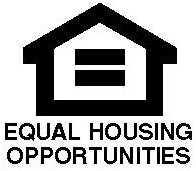 Each applicant shall be processed under the terms of the equal housing statutes and each applicant shall be given the right to inspect, select and lease housing accommodations without regard to race, sex, color, religion, national origin, handicap or familial status.Each applicant shall be processed under the terms of the equal housing statutes and each applicant shall be given the right to inspect, select and lease housing accommodations without regard to race, sex, color, religion, national origin, handicap or familial status.Each applicant shall be processed under the terms of the equal housing statutes and each applicant shall be given the right to inspect, select and lease housing accommodations without regard to race, sex, color, religion, national origin, handicap or familial status.Each applicant shall be processed under the terms of the equal housing statutes and each applicant shall be given the right to inspect, select and lease housing accommodations without regard to race, sex, color, religion, national origin, handicap or familial status.Each applicant shall be processed under the terms of the equal housing statutes and each applicant shall be given the right to inspect, select and lease housing accommodations without regard to race, sex, color, religion, national origin, handicap or familial status.Each applicant shall be processed under the terms of the equal housing statutes and each applicant shall be given the right to inspect, select and lease housing accommodations without regard to race, sex, color, religion, national origin, handicap or familial status.Each applicant shall be processed under the terms of the equal housing statutes and each applicant shall be given the right to inspect, select and lease housing accommodations without regard to race, sex, color, religion, national origin, handicap or familial status.Each applicant shall be processed under the terms of the equal housing statutes and each applicant shall be given the right to inspect, select and lease housing accommodations without regard to race, sex, color, religion, national origin, handicap or familial status.Each applicant shall be processed under the terms of the equal housing statutes and each applicant shall be given the right to inspect, select and lease housing accommodations without regard to race, sex, color, religion, national origin, handicap or familial status.Each applicant shall be processed under the terms of the equal housing statutes and each applicant shall be given the right to inspect, select and lease housing accommodations without regard to race, sex, color, religion, national origin, handicap or familial status.Each applicant shall be processed under the terms of the equal housing statutes and each applicant shall be given the right to inspect, select and lease housing accommodations without regard to race, sex, color, religion, national origin, handicap or familial status.Each applicant shall be processed under the terms of the equal housing statutes and each applicant shall be given the right to inspect, select and lease housing accommodations without regard to race, sex, color, religion, national origin, handicap or familial status.Each applicant shall be processed under the terms of the equal housing statutes and each applicant shall be given the right to inspect, select and lease housing accommodations without regard to race, sex, color, religion, national origin, handicap or familial status.Each applicant shall be processed under the terms of the equal housing statutes and each applicant shall be given the right to inspect, select and lease housing accommodations without regard to race, sex, color, religion, national origin, handicap or familial status.Each applicant shall be processed under the terms of the equal housing statutes and each applicant shall be given the right to inspect, select and lease housing accommodations without regard to race, sex, color, religion, national origin, handicap or familial status.Each applicant shall be processed under the terms of the equal housing statutes and each applicant shall be given the right to inspect, select and lease housing accommodations without regard to race, sex, color, religion, national origin, handicap or familial status.Each applicant shall be processed under the terms of the equal housing statutes and each applicant shall be given the right to inspect, select and lease housing accommodations without regard to race, sex, color, religion, national origin, handicap or familial status.Each applicant shall be processed under the terms of the equal housing statutes and each applicant shall be given the right to inspect, select and lease housing accommodations without regard to race, sex, color, religion, national origin, handicap or familial status.Each applicant shall be processed under the terms of the equal housing statutes and each applicant shall be given the right to inspect, select and lease housing accommodations without regard to race, sex, color, religion, national origin, handicap or familial status.Each applicant shall be processed under the terms of the equal housing statutes and each applicant shall be given the right to inspect, select and lease housing accommodations without regard to race, sex, color, religion, national origin, handicap or familial status.Each applicant shall be processed under the terms of the equal housing statutes and each applicant shall be given the right to inspect, select and lease housing accommodations without regard to race, sex, color, religion, national origin, handicap or familial status.Each applicant shall be processed under the terms of the equal housing statutes and each applicant shall be given the right to inspect, select and lease housing accommodations without regard to race, sex, color, religion, national origin, handicap or familial status.Each applicant shall be processed under the terms of the equal housing statutes and each applicant shall be given the right to inspect, select and lease housing accommodations without regard to race, sex, color, religion, national origin, handicap or familial status.Each applicant shall be processed under the terms of the equal housing statutes and each applicant shall be given the right to inspect, select and lease housing accommodations without regard to race, sex, color, religion, national origin, handicap or familial status.Each applicant shall be processed under the terms of the equal housing statutes and each applicant shall be given the right to inspect, select and lease housing accommodations without regard to race, sex, color, religion, national origin, handicap or familial status.Each applicant shall be processed under the terms of the equal housing statutes and each applicant shall be given the right to inspect, select and lease housing accommodations without regard to race, sex, color, religion, national origin, handicap or familial status.Each applicant shall be processed under the terms of the equal housing statutes and each applicant shall be given the right to inspect, select and lease housing accommodations without regard to race, sex, color, religion, national origin, handicap or familial status.Each applicant shall be processed under the terms of the equal housing statutes and each applicant shall be given the right to inspect, select and lease housing accommodations without regard to race, sex, color, religion, national origin, handicap or familial status.Each applicant shall be processed under the terms of the equal housing statutes and each applicant shall be given the right to inspect, select and lease housing accommodations without regard to race, sex, color, religion, national origin, handicap or familial status.Each applicant shall be processed under the terms of the equal housing statutes and each applicant shall be given the right to inspect, select and lease housing accommodations without regard to race, sex, color, religion, national origin, handicap or familial status.Each applicant shall be processed under the terms of the equal housing statutes and each applicant shall be given the right to inspect, select and lease housing accommodations without regard to race, sex, color, religion, national origin, handicap or familial status.Each applicant shall be processed under the terms of the equal housing statutes and each applicant shall be given the right to inspect, select and lease housing accommodations without regard to race, sex, color, religion, national origin, handicap or familial status.Each applicant shall be processed under the terms of the equal housing statutes and each applicant shall be given the right to inspect, select and lease housing accommodations without regard to race, sex, color, religion, national origin, handicap or familial status.Each applicant shall be processed under the terms of the equal housing statutes and each applicant shall be given the right to inspect, select and lease housing accommodations without regard to race, sex, color, religion, national origin, handicap or familial status.Each applicant shall be processed under the terms of the equal housing statutes and each applicant shall be given the right to inspect, select and lease housing accommodations without regard to race, sex, color, religion, national origin, handicap or familial status.Each applicant shall be processed under the terms of the equal housing statutes and each applicant shall be given the right to inspect, select and lease housing accommodations without regard to race, sex, color, religion, national origin, handicap or familial status.Each applicant shall be processed under the terms of the equal housing statutes and each applicant shall be given the right to inspect, select and lease housing accommodations without regard to race, sex, color, religion, national origin, handicap or familial status.Each applicant shall be processed under the terms of the equal housing statutes and each applicant shall be given the right to inspect, select and lease housing accommodations without regard to race, sex, color, religion, national origin, handicap or familial status.Each applicant shall be processed under the terms of the equal housing statutes and each applicant shall be given the right to inspect, select and lease housing accommodations without regard to race, sex, color, religion, national origin, handicap or familial status.Each applicant shall be processed under the terms of the equal housing statutes and each applicant shall be given the right to inspect, select and lease housing accommodations without regard to race, sex, color, religion, national origin, handicap or familial status.Each applicant shall be processed under the terms of the equal housing statutes and each applicant shall be given the right to inspect, select and lease housing accommodations without regard to race, sex, color, religion, national origin, handicap or familial status.Each applicant shall be processed under the terms of the equal housing statutes and each applicant shall be given the right to inspect, select and lease housing accommodations without regard to race, sex, color, religion, national origin, handicap or familial status.Each applicant shall be processed under the terms of the equal housing statutes and each applicant shall be given the right to inspect, select and lease housing accommodations without regard to race, sex, color, religion, national origin, handicap or familial status.Each applicant shall be processed under the terms of the equal housing statutes and each applicant shall be given the right to inspect, select and lease housing accommodations without regard to race, sex, color, religion, national origin, handicap or familial status.Each applicant shall be processed under the terms of the equal housing statutes and each applicant shall be given the right to inspect, select and lease housing accommodations without regard to race, sex, color, religion, national origin, handicap or familial status.Each applicant shall be processed under the terms of the equal housing statutes and each applicant shall be given the right to inspect, select and lease housing accommodations without regard to race, sex, color, religion, national origin, handicap or familial status.Each applicant shall be processed under the terms of the equal housing statutes and each applicant shall be given the right to inspect, select and lease housing accommodations without regard to race, sex, color, religion, national origin, handicap or familial status.Each applicant shall be processed under the terms of the equal housing statutes and each applicant shall be given the right to inspect, select and lease housing accommodations without regard to race, sex, color, religion, national origin, handicap or familial status.Each applicant shall be processed under the terms of the equal housing statutes and each applicant shall be given the right to inspect, select and lease housing accommodations without regard to race, sex, color, religion, national origin, handicap or familial status.Each applicant shall be processed under the terms of the equal housing statutes and each applicant shall be given the right to inspect, select and lease housing accommodations without regard to race, sex, color, religion, national origin, handicap or familial status.Each applicant shall be processed under the terms of the equal housing statutes and each applicant shall be given the right to inspect, select and lease housing accommodations without regard to race, sex, color, religion, national origin, handicap or familial status.Each applicant shall be processed under the terms of the equal housing statutes and each applicant shall be given the right to inspect, select and lease housing accommodations without regard to race, sex, color, religion, national origin, handicap or familial status.Each applicant shall be processed under the terms of the equal housing statutes and each applicant shall be given the right to inspect, select and lease housing accommodations without regard to race, sex, color, religion, national origin, handicap or familial status.Each applicant shall be processed under the terms of the equal housing statutes and each applicant shall be given the right to inspect, select and lease housing accommodations without regard to race, sex, color, religion, national origin, handicap or familial status.Each applicant shall be processed under the terms of the equal housing statutes and each applicant shall be given the right to inspect, select and lease housing accommodations without regard to race, sex, color, religion, national origin, handicap or familial status.Each applicant shall be processed under the terms of the equal housing statutes and each applicant shall be given the right to inspect, select and lease housing accommodations without regard to race, sex, color, religion, national origin, handicap or familial status.Each applicant shall be processed under the terms of the equal housing statutes and each applicant shall be given the right to inspect, select and lease housing accommodations without regard to race, sex, color, religion, national origin, handicap or familial status.Each applicant shall be processed under the terms of the equal housing statutes and each applicant shall be given the right to inspect, select and lease housing accommodations without regard to race, sex, color, religion, national origin, handicap or familial status.Each applicant shall be processed under the terms of the equal housing statutes and each applicant shall be given the right to inspect, select and lease housing accommodations without regard to race, sex, color, religion, national origin, handicap or familial status.Each applicant shall be processed under the terms of the equal housing statutes and each applicant shall be given the right to inspect, select and lease housing accommodations without regard to race, sex, color, religion, national origin, handicap or familial status.Each applicant shall be processed under the terms of the equal housing statutes and each applicant shall be given the right to inspect, select and lease housing accommodations without regard to race, sex, color, religion, national origin, handicap or familial status.Each applicant shall be processed under the terms of the equal housing statutes and each applicant shall be given the right to inspect, select and lease housing accommodations without regard to race, sex, color, religion, national origin, handicap or familial status.Each applicant shall be processed under the terms of the equal housing statutes and each applicant shall be given the right to inspect, select and lease housing accommodations without regard to race, sex, color, religion, national origin, handicap or familial status.Each applicant shall be processed under the terms of the equal housing statutes and each applicant shall be given the right to inspect, select and lease housing accommodations without regard to race, sex, color, religion, national origin, handicap or familial status.Each applicant shall be processed under the terms of the equal housing statutes and each applicant shall be given the right to inspect, select and lease housing accommodations without regard to race, sex, color, religion, national origin, handicap or familial status.Each applicant shall be processed under the terms of the equal housing statutes and each applicant shall be given the right to inspect, select and lease housing accommodations without regard to race, sex, color, religion, national origin, handicap or familial status.Each applicant shall be processed under the terms of the equal housing statutes and each applicant shall be given the right to inspect, select and lease housing accommodations without regard to race, sex, color, religion, national origin, handicap or familial status.Each applicant shall be processed under the terms of the equal housing statutes and each applicant shall be given the right to inspect, select and lease housing accommodations without regard to race, sex, color, religion, national origin, handicap or familial status.Each applicant shall be processed under the terms of the equal housing statutes and each applicant shall be given the right to inspect, select and lease housing accommodations without regard to race, sex, color, religion, national origin, handicap or familial status.Applicant’s Signature:Applicant’s Signature:Applicant’s Signature:Applicant’s Signature:Applicant’s Signature:Applicant’s Signature:Applicant’s Signature:Applicant’s Signature:Applicant’s Signature:Applicant’s Signature:Applicant’s Signature:Applicant’s Signature:Date:Date:Date:Date:Date:Date:Date:Date:Spouse’s Signature:Spouse’s Signature:Spouse’s Signature:Spouse’s Signature:Spouse’s Signature:Spouse’s Signature:Spouse’s Signature:Spouse’s Signature:Spouse’s Signature:Spouse’s Signature:Spouse’s Signature:Spouse’s Signature:Date:Date:Date:Date:Date:Date:Date:Date:Denizen Management Signature:Denizen Management Signature:Denizen Management Signature:Denizen Management Signature:Denizen Management Signature:Denizen Management Signature:Denizen Management Signature:Denizen Management Signature:Denizen Management Signature:Denizen Management Signature:Denizen Management Signature:Denizen Management Signature:Denizen Management Signature:Denizen Management Signature:Denizen Management Signature:Denizen Management Signature:Denizen Management Signature:Denizen Management Signature:Denizen Management Signature:Denizen Management Signature:Denizen Management Signature:Date:Date:Date:Date:Date:Date:Date:Date: